ҠАРАР								РЕШЕНИЕОб утверждении  программы комплексного развития транспортной инфраструктуры   сельского поселения Бижбулякский сельсовет муниципального района Бижбулякский район Республики Башкортостан на 2018-2034 гг.     В соответствии с Федеральным законом  06.10.2003 года № 131-ФЗ, руководствуясь Уставом сельского поселения Бижбулякский сельсовет муниципального района Бижбулякский район Республики Башкортостан, Совет депутатов сельского поселения Бижбулякский сельсовет муниципального района Бижбулякский район Республики Башкортостан решил:1. Утвердить программу комплексного развития транспортной инфраструктуры   сельского поселения Бижбулякский сельсовет муниципального района Бижбулякский район Республики Башкортостан на 2018-2034 гг.2. Программа комплексного развития транспортной инфраструктуры   сельского поселения Бижбулякский сельсовет муниципального района Бижбулякский район Республики Башкортостан на 2018-2034 гг.  хранится в кабинете № 1 в здании администрации сельского поселения Бижбулякский сельсовет.2.  Обнародовать настоящее решение через информационный стенд и разместить на официальном сайте администрации сельского поселения Бижбулякский сельсовет муниципального района Бижбулякский район Республики Башкортостан.3. Контроль за исполнением данного решения возложить на  заместителя главы сельского поселения Бижбулякский сельсовет А.Н. КожаеваГлава сельского поселения                                     И.Р.Ситдиковс. Бижбулякот  23 июля  2018  года№  60/23-04   Инв. № подл.	Подп. и дата	Взаи. инв. №Приложение
к Решению Совета
СП Бижбулякский сельсовет
МР Бижбулякский район
Республики Башкортостан
«23» июля   2018 г.ода  № 60/23-04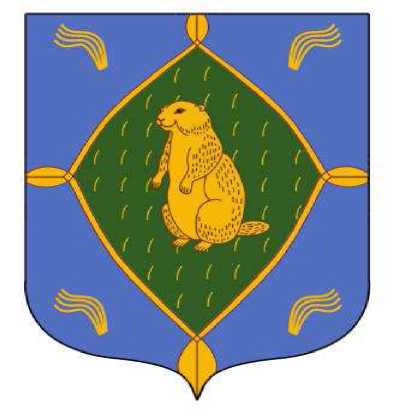 Программа комплексного развития
транспортной инфраструктуры сельского поселения
Бижбулякский сельсовет Бижбулякского района
Республики Башкортостан на 2018-2034 гг.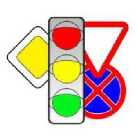 ООО «ДорМостПроект»Воронеж 2018 г.ПКРТИ СП Бижбулякский сельсоветЛист1Инв. № подл.	Подп. и дата	Взаи. инв. №ОглавлениеПаспорт программы	41 Характеристика существующего состояния транспортной инфраструктуры	9Анализ положения сельского поселения в структуре пространственной организации РФ исубъектов РФ	9Социально-экономическая характеристика сельского поселения	10Характеристика градостроительной деятельности, включая деятельность в сферетранспорта	16Характеристика функционирования и показатели работы транспортной инфраструктуры по
видам транспорта	16Характеристика сети дорог, параметры дорожного движения, оценка качества содержаниядорог	17Оценка транспортного спроса	20Подготовка и проведение натурного обследования интенсивности движения	20Анализ полученных данных и результатов обследования	24Разработка транспортной модели Бижбулякского района на существующую ситуацию ... 26Характеристика работы транспортных средств общего пользования, включая анализпассажиропотока 	 39Характеристика условий пешеходного и велосипедного движения	40Анализ уровня безопасности дорожного движения	40Оценка финансирования транспортной инфраструктуры	42Прогноз транспортного спроса, изменения объемов и характера передвижения населения иперевозок грузов	 43 Прогноз социально-экономического и градостроительного развития, развития дорожной
сети и транспортной инфраструктуры 	 43Прогноз уровня автомобилизации	49Прогноз транспортного спроса, объемов и характера передвижения населения и перевозокгрузов по видам транспорта	49Прогноз негативного воздействия транспортной инфраструктуры на окружающую среду издоровье населения	51Прогноз показателей безопасности дорожного движения	51Принципиальные варианты развития транспортной инфраструктуры поселения	52ПКРТИ СП Бижбулякский сельсоветЛист2Инв. № подл.	Подп. и дата	Взаи. инв. №Мероприятия по развитию транспортной инфраструктуры и целевые показатели Программы
	54Оценка объемов и источников финансирования мероприятий по развитию транспортнойинфраструктуры	56Оценка эффективности мероприятий по развитию транспортной инфраструктуры	58Предложения по совершенствованию	обеспечения	деятельности	в	сфере	транспортногообслуживания населения	60ПКРТИ СП Бижбулякский сельсоветЛист3Инв. № подл.	Подп. и дата	Взаи. инв. №Паспорт программыПКРТИ СП Бижбулякский сельсоветЛист4Инв. № подл.	Подп. и дата	Взаи. инв. №ПКРТИ СП Бижбулякский сельсоветЛист5Инв. № подл.	Подп. и дата	Взаи. инв. №ПКРТИ СП Бижбулякский сельсоветЛист6Инв. № подл.	Подп. и дата	Взаи. инв. №ПКРТИ СП Бижбулякский сельсоветЛист7Инв. № подл.	Подп. и дата	Взаи. инв. №Мероприятия по организации дорожного движения.
Реализация мероприятий позволит повысить уровенькачества и безопасности транспортного обслуживания
населения.Мероприятия по ремонту и строительству
пешеходных и велосипедных дорожек.Реализация мероприятий позволит повысить качество
велосипедного и пешеходного передвижения населения.ПКРТИ СП Бижбулякский сельсоветЛист8Инв. № подл.	Подп. и дата	Взаи. инв. №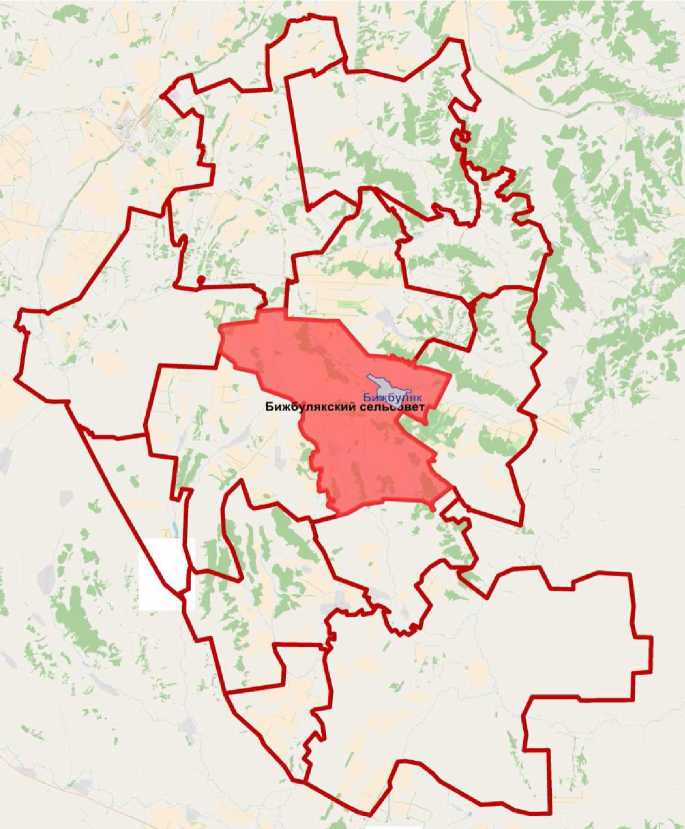 1 Характеристика существующего состояния транспортной инфраструктурыАнализ положения сельского поселения в структуре пространственной
организации РФ и субъектов РФЦентр района и сельского поселения - с.Бижбуляк расположен в 37 км от железнодорожной
станции Приютово железной дороги Челябинск-Уфа-Самара и удален от столицы Республикиг.	Уфы на 240 км.Общая площадь территории сельского поселения Бижбулякский сельсовет составляет
187,955 км2.Граничит с сельскими поселениями Михайловский, Кенгер-Менеузовский, Базлыкский ,
Елбулактамакский, Зириклинский и Сухореченский .В Сельское поселение Бижбулякский сельсовет входят следующие населенные пункты:
с.Бижбуляк, д.Седякбаш, с.Елбулак-Матвеевка, д.Алексеевка, д.Кандры-Куль, д.Барш,д.	Калиновка, д.Ивановка, д.Пчельник, с.Верхняя Курмаза, д.Лассирма, д.Ибрайкино.Изм.Кол-ЛистПодп.ДатаПКРТИ СП Бижбулякский сельсоветЛистИнв. № подл.	Подп. и дата	Взаи. инв. №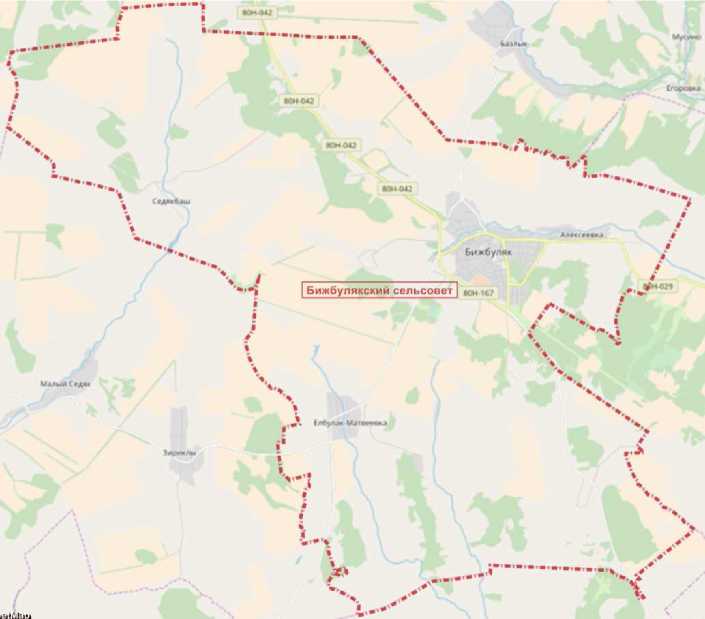 Социально-экономическая характеристика сельского поселения, характеристика
градостроительной деятельности и деятельность в сфере транспорта, оценка транспортного
спросаСоциально-экономическая характеристика сельского поселенияОбщая численность населения сельского поселения Бижбулякский сельсовет на 01.01.2018 года
составила 9439 человек.ПКРТИ СП Бижбулякский сельсоветЛист10Инв. № подл.	Подп. и дата	Взаи. инв. №Список предприятий на территории СП Бижбулякский сельсовет согласно данным отдела
Государственной статистики с.Бижбуляк представлен в таблице. Данные о количестве
сотрудников приняты на основе выполненного анализа открытых данных в сети интернет.ПКРТИ СП Бижбулякский сельсоветЛист11Инв. № подл.	Подп. и дата	Взаи. инв. №ПКРТИ СП Бижбулякский сельсоветЛист12Инв. № подл.	Подп. и дата	Взаи. инв. №ПКРТИ СП Бижбулякский сельсоветЛист13Инв. № подл.	Подп. и дата	Взаи. инв. №ПКРТИ СП Бижбулякский сельсоветЛист14Инв. № подл.	Подп. и дата	Взаи. инв. №На территории сельского поселения функционируют следующие с/х предприятия:ПКРТИ СП Бижбулякский сельсоветЛист15Инв. № подл.	Подп. и дата	Взаи. инв. №Молочно товарнаые фермы КРС:д. Седякбаш - 894 гол.
с.Елбулак-Матвеевка - 712 гол.
д.Алексеевка - 84 гол.
д.Кандры-Куль - 634 гол.Свинофермад.Калиновка - 320 гол.Машино-техническая мастерская (МТМ)д. Седякбаш
с.Елбулак-МатвеевкаЗерноток, мельницас.Елбулак-МатвеевкаХарактеристика градостроительной деятельности, включая деятельность в
сфере транспортаСуществующий жилищный фонд населенных пунктов представлен одноэтажными домами
усадебного типа с участками от 0,2 до 0,3 га. Дома в основном деревянные. Имеются ряд домов
кирпичного исполнения. На территории усадеб имеются хозпостройки. Объекты культурно-
бытового обслуживания размещены в каждом населенном пункте.Связь районного центра села Бижбуляк с городом Уфой - столицей Башкортостана
осуществляется по автомобильной межмуниципальной дороге Бижбуляк-Белебей-Уфа.Расстояние до г.Уфа составляет 240 км. Ближайшая железнодорожная станция “Приютово”
находится на расстоянии 40км северо-западнее райцентра, связь с которой осуществляется по
автодороге межмуниципального значения с асфальтовым покрытиемБижбулякский район обслуживается автомобильным и трубопроводным видами
транспорта. Ближайшие железнодорожные станции - п. Приютово. Реки на территории района не
судоходны.1.3. Характеристика функционирования и показатели работы транспортной
инфраструктуры по видам транспортаЧерез районный центр с. Бижбуляк проходит автомобильная дорога республиканского
значения Уфа - Белебей - с. Бижбуляк - Киргиз Мияки имеющая асфальтобетонное покрытие.Связь населенного пункта д. Ивановка с районным центром в настоящее время
осуществляется по существующей автомобильной дороге с асфальтовым покрытием через
д.Калиновка.Связь населенного пункта д.Барш с районным центром в настоящее время осуществляется
по существующей автомобильной дороге с асфальтовым покрытием через д.Алексеевка.ПКРТИ СП Бижбулякский сельсоветЛист16Инв. № подл.	Подп. и дата	Взаи. инв. №Связь населенного пункта с.Верхняя Курмаза с районным центром в настоящее время
осуществляется по существующей автомобильной дороге с асфальтовым покрытием.Связь населенного пункта с.Елбулак-Матвеевка с районным центром в настоящее время
осуществляется по существующей автомобильной дороге с асфальтовым покрытием.Связь населенного пункта д.Седякбаш с районным центром в настоящее время
осуществляется по существующей автомобильной дороге с асфальтовым покрытием через
д.Кандры-Куль.Связь населенного пункта д.Лассирма с районным центром в настоящее время
осуществляется по существующей автомобильной дороге с асфальтовым покрытием и частично
по грунтовой дороге.Связь населенного пункта д.Пчельник с районным центром в настоящее время
осуществляется по существующей автомобильной дороге с асфальтовым покрытием и частично
по грунтовой дороге через д. Лассирма.Связь населенного пункта д.Ибрайкино с районным центром в настоящее время
осуществляется по существующей автомобильной дороге с асфальтовым покрытием через
с.Верхняя Курмаза.1.4 Характеристика сети дорог, параметры дорожного движения, оценка качества
содержания дорогУлично-дорожная сеть сельского поселения представляет собой мелкую сеть дорог
местного и межмуниципального значения. Ощущается нехватка крупных транспортных артерий,
которые могли бы взять на себя львиную долю грузопассажирских перевозок между крупными
промышленными и культурными центрами в республике и за её пределами. Для районов типа
Бижбулякского характерны транспортные маршруты на близкие расстояния и отсутствие
транзитных перевозок.По Бижбулякскому району проходит автодорога межрайонного значения Киргиз-Мияки-
Бижбуляк IV категории, которая обеспечивает связь с. Бижбуляк с центром Миякинского района
с.Киргиз-Мияки и южными районами республики. Связь района с Оренбургской областью,
Ермекеевским, Белебеевским и Альшеевским районами осуществляется по дорогам районного
значения IV - V категории. Внутрирайонные связи также осуществляется по дорогам районного
значения.Перечень автомобильных дорог общего пользования местного значения сельского
поселения Бижбулякский сельсовет представлен в таблице:Показатели существующей улично-дорожной сети в границах населенных пунктовПКРТИ СП Бижбулякский сельсоветЛист17Инв. № подл.	Подп. и дата	Взаи. инв. №ПКРТИ СП Бижбулякский сельсоветЛист18Инв. № подл.	Подп. и дата	Взаи. инв. №ПКРТИ СП Бижбулякский сельсоветЛист19Инв. № подл.	Подп. и дата	Взаи. инв. №итого по СП Бижбулякский
сельсовет65,8126,426,271.5 Оценка транспортного спросаПодготовка и проведение натурного обследования интенсивности движенияВ рамках технического задания и Методики проведения исследований были проведены
замеры интенсивности дорожного движения в Бижбулякском районе на 18 пересечениях
автомобильных дорог. По каждому сечению собраны данные об интенсивности дорожного
движения в рабочие дни недели: с понедельника по четверг, в периоды пиковых транспортных
нагрузок.На каждом перекрестке собраны данные об интенсивности транспортных и пешеходных
потоков с разделением на каждое направление (правый поворот, левый поворот, движение
прямо) с последующей классификацией транспортных средств на 8 различных типов:Легковые;Микроавтобусы;Грузовые до 2 т;Г рузовые от 2-5т;Грузовые от 5-8т;Автобусы;Автобусы с 3 осями;Грузовые от 8т.Таблица 1 Пункты проведения исследований MCC планируемыеИнв. № подл.	Подп. и дата	Взаи. инв. №Проведение исследований необходимо производить только при наличии соответствующих
разрешительных документов. В составе разрешительной документации должны быть: копия
договора на проведение исследований для разработки единой транспортной модели со всеми
приложениями, копия трудового договора с учётчиком, сопроводительные письма от Заказчика и
ООО "Дормостпроект", справка с номерами телефонов полного состава исполнителей.Учётчик должен прибыть на место проведения работ не позднее, чем за один час до начала
фото-видеофиксации. По прибытию на место учётчик настраивает оборудование, производит
контрольный фотоснимок и отправляет его своему куратору (старшему инженеру). Старший
инженер оценивает географическое положение учётчика и выбранный ракурс съёмки. Старший
инженер подтверждает корректность выбранной позиции и ракурса либо выносит свои
рекомендации по их изменению. В случае отсутствия технической возможности в отправке
фотоснимка куратору учётчик следует инструкциям памятки по выбору ракурса съёмки, а
контрольный снимок сохраняет на локальном компьютере (ноутбуке) для последующей передачи
курирующему старшему инженеру.После согласования с курирующим инженером места и ракурса съёмки учётчик
приступает к видеофиксации. Видеофиксация должна быть начата не менее чем за 15 минут до
непосредственного времени производства работ и закончена не ранее, чем через 15 минут после
его окончания.Расположение видеокамеры и ракурс съёмки должны обеспечивать наилучшее качество
видеоматериала, как в дневное, так и в ночное время суток.Учётчик должен соблюдать требования техники безопасности, а именно:- Не снимать защитный жёлтый жилет в полосе отвода автомобильной дороги и за её
пределами;ПКРТИ СП Бижбулякский сельсоветЛист21Инв. № подл.	Подп. и дата	Взаи. инв. №Не покидать транспортное средство без острой необходимости;Устанавливать временные дорожные знаки на переносных опорах согласно схемеограждения мест производства работ (при необходимости).По требованию контролирующих органов учётчик обязан предоставить разрешительную
документацию. При этом перед предоставлением документации учётчик обязан записать
фамилию, имя, отчество и должность лица, затребовавшего такую документацию с целью
дальнейшей передачи данных сведений старшему инженеру.Не позднее следующего календарного дня после проведения выездной фото-
видеофиксации учётчик обязан передать результаты работ курирующему старшему инженеру.
Допускается передача результатов в более поздний срок только по согласованию со старшим
инженером. Старший инженер проверяет корректность и полноту видеосъёмки с составлением
соответствующего акта.Главный инженер проекта контролирует график выполнения работ, полноту и
достоверность выполненных работ.Обследование проводится путем видеосъемки и ее последующей обработки. В ходе
обследования выполняются замеры интенсивности транспортных и пешеходных потоков в
конкретных сечениях УДС. Таким образом, обследование проводится на перекрестках (место
перераспределения потоков).При подготовке обследования:на основе изучения сети УДС с учетом задач обследования выявляются ее участки и
узлы, в которых происходит перераспределение транспортных и пешеходных
потоков, и определяется расположение постов учета интенсивности движения;определяется продолжительность и конкретные периоды обследования;определяется способ проведения обследования (автоматизированный, ручной или
комбинированный); оценивается количество персонала, участвующего в обследовании, и планируется
его работа.При проведении обследования в узлах отдельно фиксируются потоки, движущиеся по
каждой траектории проезда перекрестка (от каждого подхода к перекрестку к каждому из
выходов).Учет интенсивности производится путем регистрации проезда каждого транспортного
средства через подход к перекрестку или непосредственно зоны перекрестка.Таким образом, при учете интенсивности движения на перекрестке число обследуемых
сечений определяется схемой организации движения и количеством разрешенных маневров
движения.ПКРТИ СП Бижбулякский сельсоветЛист22Инв. № подл.	Подп. и дата	Взаи. инв. №Применение средств видеофиксации позволит:получить достоверную исходную информацию с точностью 95-97% для использования ее
при создании транспортной модели Бижбулякского района;использовать полученные данные для повторной обработки и уточнения результатов;обеспечить постоянный контроль качества проведения обследований на дату и время
проведения работ;повысить точность результатов за счет уменьшения количества участников процесса
обследований (снижение уровня воздействия человеческого фактора);проверить полученные данные за счет видеоинформации смежных постов учета;учесть дополнительные данные при анализе результатов обследования (транспортная
обстановка, погодные условия и т.д.).Не допускается проведение обследования различных створов одного узла в разные дни.
ОборудованиеДля съемки видеоданных использовался видеорегистратор Mio MiVue 688.Основные характеристики данной модели видеорегистратора:Таблица 2.3 Параметры видеорегистратораРазрешение файлов видеорегистрации должно быть не менее 1024х576 пикселей при
частоте кадров не менее 20 кадров/сек; все используемое оборудование должно быть оснащено
модулями для синхронизации времени и географических координат с Глобальной
Навигационной Спутниковой Системой. Вышеуказанные данные должны при просмотреПКРТИ СП Бижбулякский сельсоветЛист23Инв. № подл.	Подп. и дата	Взаи. инв. №выводиться на экран в каждом видеофайле и в каждом кадре видеоряда в соответствии со
временем создания и местоположением данного кадра.Запись видео выполняется при разрешении записи Full HD 1920x1080 30 к/с.Анализ полученных данных и результатов обследованияВ настоящем разделе представлены результаты работ по проведению исследований с
целью повышения точности моделирования и прогнозирования по существующим транспортным
потокам на 18 ключевых развязках исследуемого населенного пункта Бижбулякскому району.
Среди проведённых исследований - проведение контрольных учетов (замеров) интенсивности
транспортных и пешеходных потоков.В данном разделе представлены материалы проведения, сбор и мониторинг исследования
интенсивности транспортных и пешеходных потоков на 18 ключевых развязках Бижбулякского
района.По результатам работ был проведен анализ и обработка полученных данных для
определения интенсивностей движения с разбивкой по составу потока и на категории
транспортных средств.ПКРТИ СП Бижбулякский сельсоветЛист24Инв. № подл. |	Подп. и дата	| Взаи. инв. №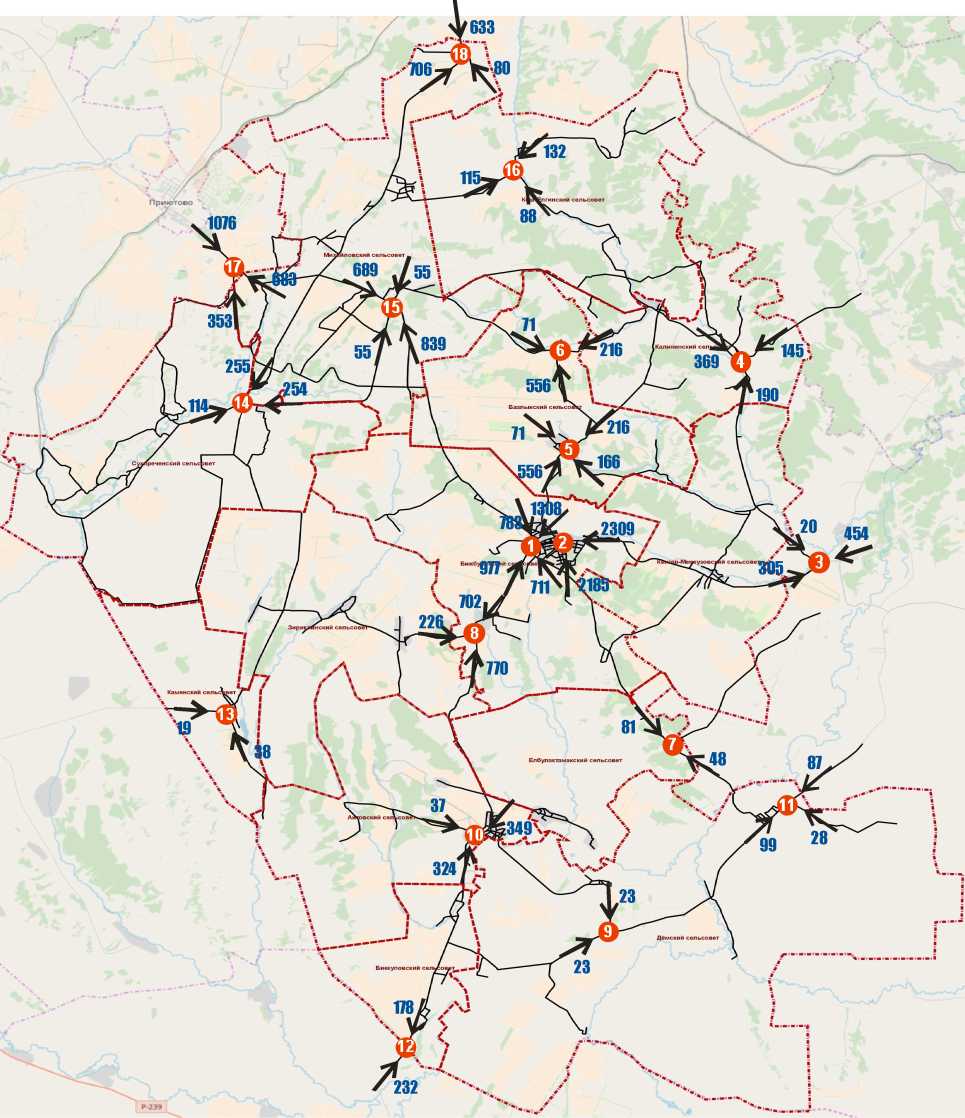 ПКРТИ СП Бижбулякский сельсоветЛист25Инв. № подл.	Подп. и дата	Взаи. инв. №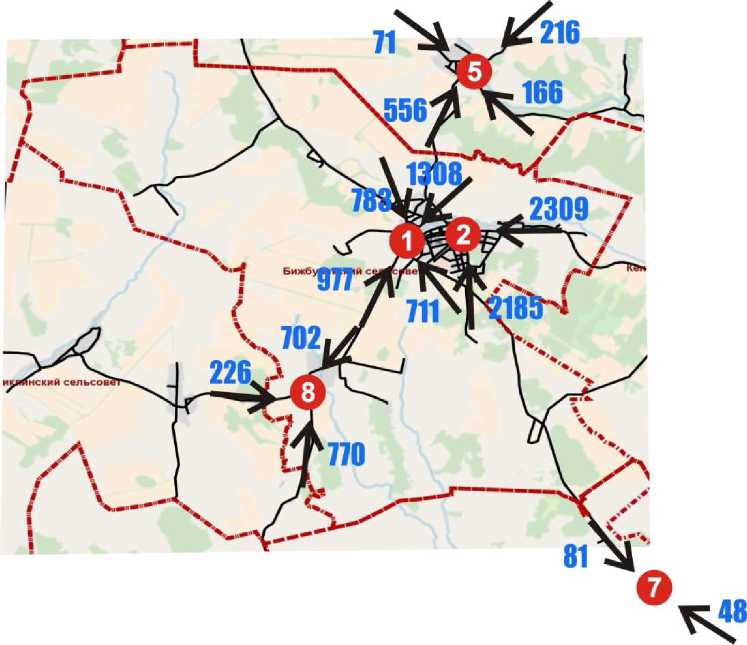 Разработка транспортной модели Бижбулякского района на существующую
ситуациюОписание программного комплекса PTV Vision VISUMТранспортная модель Бижбулякского района разрабатывалась в среде современного
программного комплекса транспортного планирования PTV Vision® VISUM, который
сертифицирован в России на соответствие требованиям нормативных документов для расчета
интенсивности движения и пассажиропотоков.PTV Vision® - промышленный стандарт транспортного планирования в 75 странах мира.
Основные области применения: транспортное планирование городов и регионов, оптимизация
работы пассажирского транспорта, обоснование инвестиций, прогнозирование интенсивности
движения на платных автодорогах.PTV Vision® VISUM представляет собой современную информационно-аналитическую
систему поддержки принятия решений, которая позволяет осуществлять стратегическое и
оперативное транспортное планирование, прогнозирование интенсивностей движения,
обоснование инвестиций в развитие транспортной инфраструктуры, оптимизацию транспортных
систем городов и регионов, а также систематизацию, хранение и визуализацию транспортных
данных.ПКРТИ СП Бижбулякский сельсоветЛист26Инв. № подл.	Подп. и дата	Взаи. инв. №PTV Vision® VISUM объединяет данные геоинформационных систем, данные о
транспортном обеспечении в единую базу данных с несколькими уровнями. Данный
программный комплекс позволяет визуализировать результаты расчета в графической и
табличной форме, а также проводить разнообразные графические анализы.Транспортное районирование территорииТранспортные районы выполняют в модели две основных функции:отражают структуру распределения функционально-пространственного потенциала
области моделирования;формируют основу агрегированного описания состояния транспортной системы области
моделирования.Выполнено условное разделение исследуемого объекта на 20 внутренних транспортных
районов и 5 кордонных (внешние районы, генерирующие и поглощающие транзитные
транспортные потоки относительно рассматриваемой зоны моделирования). Критерием для
обозначения границ транспортных районов является наличие искусственных и естественных
преград, таких как реки, овраги, парки и полосы зеленых насаждений. Жилые районы разделены
по принципу принадлежности к крупным кварталам и жилым массивам, имеющим несколько
общих въездов/выездов. Промышленные зоны и территории предприятий были сгруппированы
по наличию общих въездов/выездов, парковок и мест доступа.Расположение кордонных транспортных районов было определено исходя из наличия
наиболее высокоинтенсивных вылетных автомобильных дорог относительно рассматриваемой
зоны моделирования.На рисунке ниже представлено транспортное районирование Бижбулякского района.ПКРТИ СП Бижбулякский сельсоветЛист27Инв. № подл.	Подп. и дата	Взаи. инв. №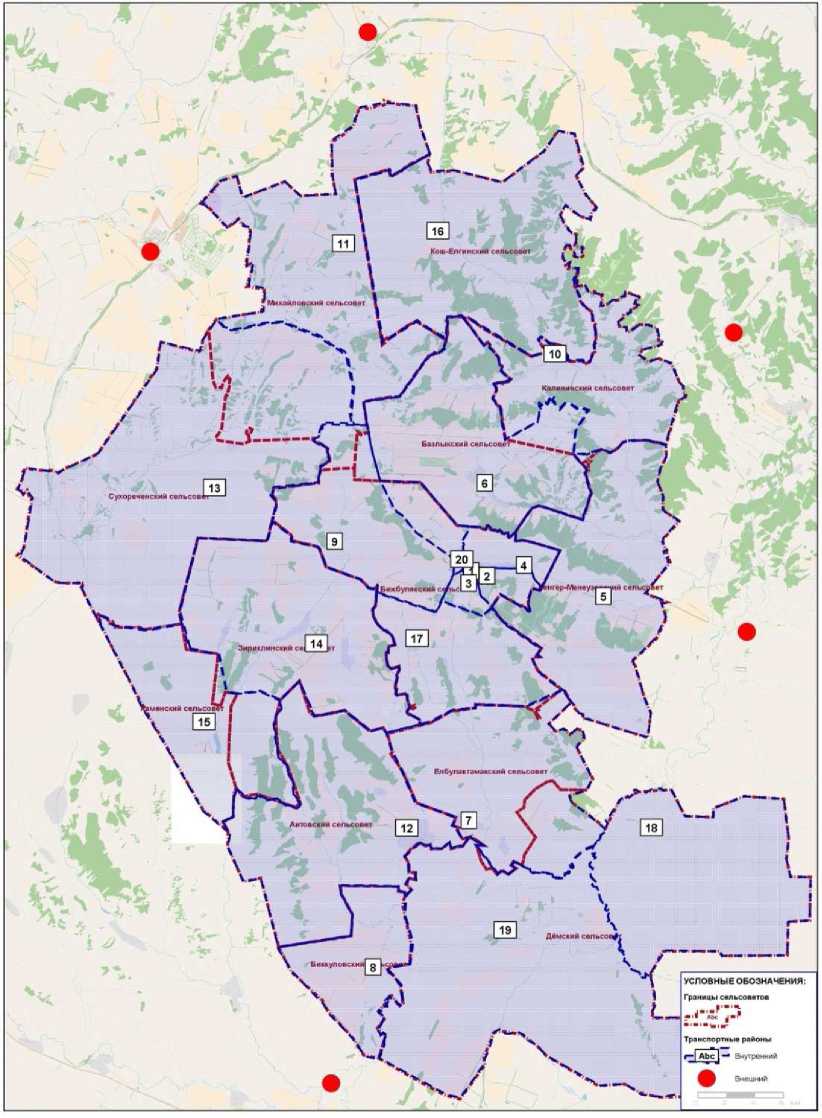 На основании исходных данных, предоставленных Заказчиком, и собранных материалов
из открытых источников, выполнено распределение социально-экономических данных по
транспортным районам:численность	постоянного населения;численность	населения в трудоспособном возрасте;численность	несовершеннолетних;численность	учебных мест в дошкольных,	школьных, средних и профессиональныхучебных заведениях;численность рабочих мест на предприятиях всех видов и форм собственности.ПКРТИ СП Бижбулякский сельсоветЛист28Инв. № подл.	Подп. и дата	Взаи. инв. №Полученные данные были проанализированы, введены в модель и откалиброваны при
первичной калибровке модели. Эти показатели необходимы для расчета объемов создания
транспортного движения и формирования матриц корреспонденций.Распределение социально-экономических показателей Бижбулякского района по
транспортным районам показано на рисунке ниже.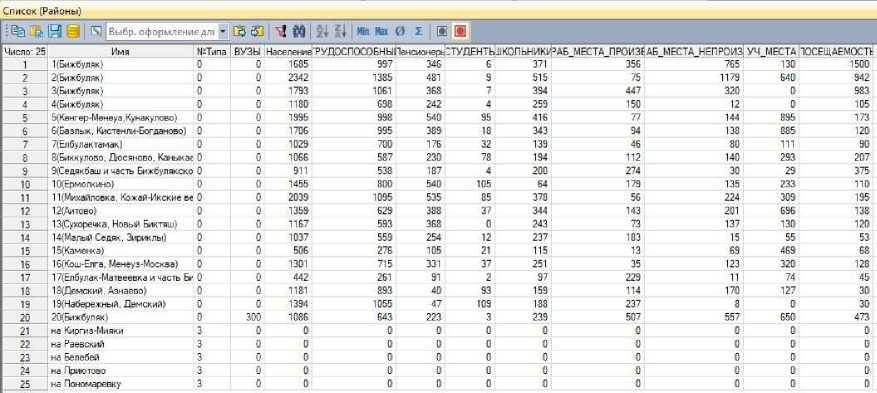 Ввод параметров улично-дорожной сетиУлично-дорожная сеть Бижбулякского района сформирована на основе картографических
данных с привязкой к местности, данных спутниковой аэрофотосъемки Яндекс, Google, Bing.
Фрагмент транспортной модели УДС Бижбулякского района в границах Бижбулякского
сельсовета в программном продукте PTV Vision® VISUM показан на рисунке ниже.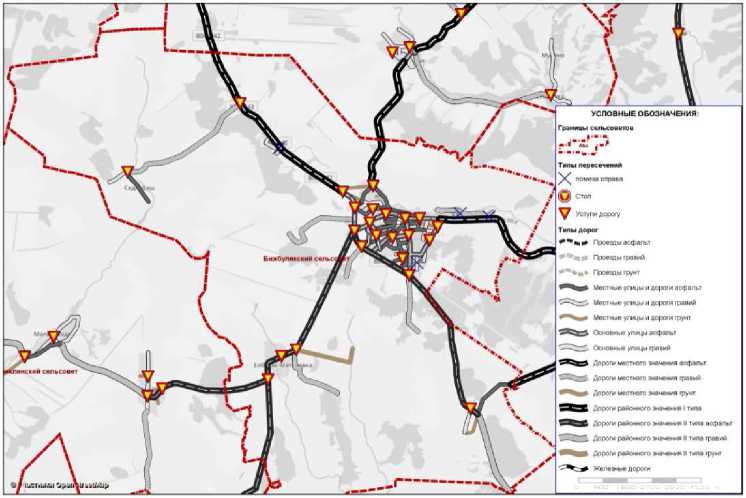 Транспортная сеть представлена в виде ориентированного графа, состоящего из участков
автомобильных дорог, именуемых отрезками и транспортных развязок, именуемых узлами, со
следующими геометрическими и техническими параметрами:ПКРТИ СП Бижбулякский сельсоветЛист29Инв. № подл.	Подп. и дата	Взаи. инв. №геометрия дороги (пространственное положение и конфигурация изображения
автодороги, максимально приближенные к реальному пространственному положению и
параметрам плана дороги);расположение перекрестков, пересечений, примыканий в виде точечных
объектов;конфигурация съездов транспортных развязок;длина элемента УДС;категория автодороги;количество полос движения в каждом направлении;расчетная и разрешенная скорости движения по участку сети;пропускная способность каждого направления перегона улицы или дороги;запреты движения по элементу УДС;разрешенные направления движения на перекрестках, примыканиях, пересечениях;ранг автомобильной дороги (привлекательность для пользователя).После построения отрезков к максимальной практической пропускной способности,
присвоенной Типам отрезков в соответствии с п.5.1.13 ОДМ 218.2.020-2012, применяются
понижающие коэффициенты, учитывающие конкретные условия движения для каждого участкаУДС:скоростные ограничения;доля грузового транспорта в потоке;ширина полос;наличие паркирования, количество маневров в час;наличие и тип остановок ОТ, количество останавливающихся единиц ОТ в час;отношение к центральным районам;наличие пешеходных переходов;наличие искусственных дорожных неровностей.Полученные значения практической пропускной способности для конкретных дорожных
условий вносятся в атрибуты отрезков.Для каждой транспортной развязки, представляемой узлом в разрабатываемом графе
транспортной сети, заданы следующие параметры:тип регулирования;направление главного потока;разрешенные/запрещенные маневры;пропускная способность в каждом направлении с учетом количества полосдвижения;допустимые виды транспорта.ПКРТИ СП Бижбулякский сельсоветЛист30Инв. № подл.	Подп. и дата	Взаи. инв. №Ввод маршрутной сети, остановок и интервалов движения пассажирского транспортаВ качестве основы графа для ввода маршрутной сети в модель выступала сеть,
сформированная на этапе ввода параметров УДС. На рисунке ниже представлены остановочные
пункты и маршруты общественного транспорта в границах Бижбулякского сельсовета в
транспортной модели Бижбулякского района.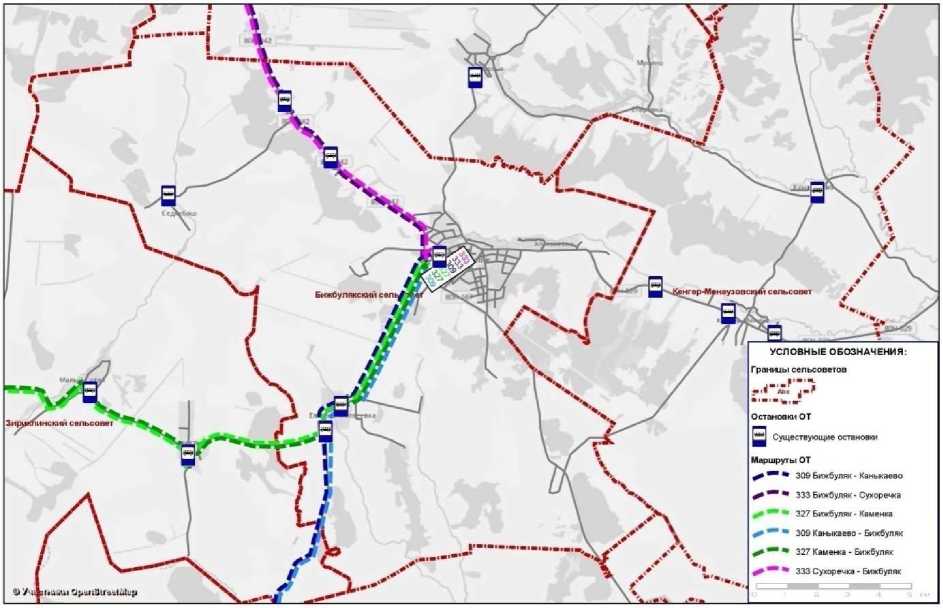 В модели маршруты делятся на варианты маршрута, как правило, это прямое и обратное
направления. По каждому такому маршруту задается следующая информация:геометрия прохождения маршрута;наименование маршрута;длина маршрута;остановочные пункты (в т.ч. и время остановки) на маршруте;точное расписание движения.Модель расчета транспортного спроса для транспортных и пассажирских перемещенийПри разработке транспортной модели используется стандартная четырёхшаговая модель
расчета транспортного спроса. Преимущества использования именно этой модели связаны с тем,
что она достаточно точно описывает этапы формирования спроса на транспорт, при этом
позволяя работать с агрегированными данными без потери в качестве результатов
моделирования, что, в свою очередь, сокращает время расчета и позволяет оценивать большее
количество сценариев в единицу времени. Расчет проводится по отдельным слоям спроса.ПКРТИ СП Бижбулякский сельсоветЛист31Инв. № подл.	Подп. и дата	Взаи. инв. №Результатом работы вычислительного алгоритма модели являются расчетные (модельные)
значения интенсивности движения.Параметры создания транспортного движения	XI I Рассчитать атрибуты только для активных районов
П Инициализировать атрибуты пассивных районов с помощью О
I I Нормирование сумм только для активных районов
I I Сложить значенияПринять для всех СлоевСпр	| ОК | ОтменаСтандартная четырёхшаговая модель состоит из следующих этапов:Этап 1 - Модель создания (генерации) транспортного движения.На данном этапе рассчитываются объемы движения из источника и объемы движения в
цель для всех транспортных районов, детализированные по слоям спроса. Результатами расчета
являются итоговые строки и столбцы матриц корреспонденций.Этап 2 - Модель распределения транспортного движения по районам.На этапе распределения транспортного движения по районам рассчитываются объемы
транспортных потоков между всеми транспортными районами, детализированные по слоям
спроса, но без детализации по видам транспорта. Результатами расчета являются элементы
матриц корреспонденций.Этап 3 - Модель выбора транспорта.На этапе выбора транспорта рассчитываются матрицы корреспонденций, каждая из
которых соответствует поездкам с использованием определенного вида транспорта.Этап 4 - Модель перераспределения (выбора пути).Расчет перераспределения, дифференцированный по видам транспорта, позволяет
получить модельные значения интенсивности транспортных потоков. Этап перераспределения
является завершающим в цикле расчёта спроса (рисунок ниже).ПКРТИ СП Бижбулякский сельсоветЛист32Инв. № подл.	Подп. и дата	Взаи. инв. №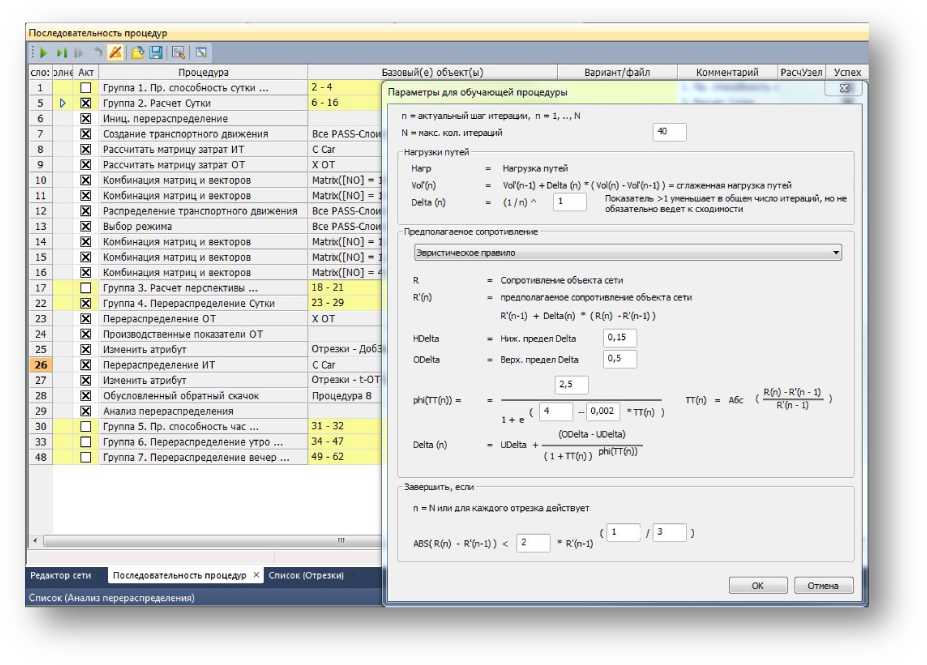 Распределение корреспонденций по конкретным путям в сети, производимое для всех
видов транспорта с учетом их взаимного влияния, позволяет получить модельные значения
интенсивности транспортных потоков.Результатом выполнения данного шага моделирования является получение нагрузки на
каждый элемент транспортного графа и по каждому типу транспорта.Калибровка транспортной модели по интенсивности транспортных потоковТранспортная модель является модельным представлением реальной транспортной
ситуации. После ввода исходных данных и расчета транспортного спроса проводится проверка
модели и определяется, насколько точно модель совпадает с реальной ситуацией. При
отклонении заранее определенных показателей от допустимой нормы - проводится калибровка
модели.При калибровке транспортной модели используются данные о входящих транспортных
потоках на пересечениях. Для ввода натурных данных в модель выполнено приведение
различных групп транспортных средств к условному легковому автомобилю на основании
коэффициентов согласно ОДМ 218.2.020-2012.ПКРТИ СП Бижбулякский сельсоветЛист33Инв. № подл.	Подп. и дата	Взаи. инв. №Затем был выполнен переход от показателей часовой интенсивности транспортных
потоков к среднегодовой суточной интенсивности с применением рекомендуемых
коэффициентов неравномерности по Приложению В ОДМ 218.2.020-2012.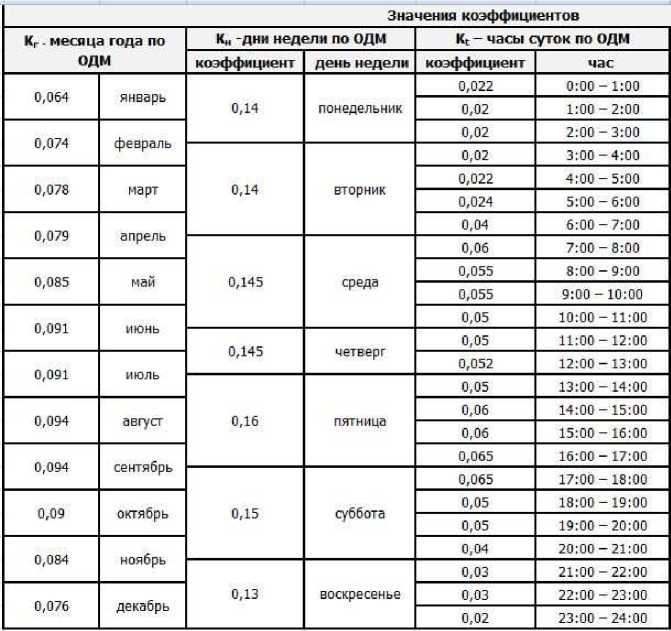 Для пунктов учета, на которых проводились 12-часовые замеры интенсивности ТП (с 7:00
до 19:00), был определен процент от общей суточной интенсивности и выполнен дорасчет на
ночное время суток.Для пунктов учета, на которых замеры проводились в утренние и вечерние часы пиковой
интенсивности, дорасчет на остальные часы суток выполнялся в соответствии со значениями
коэффициентов неравномерности К1 (коэффициент, зависящий от часа суток).Переход к среднегодовой суточной интенсивности выполнялся в соответствии с п.3
Приложения В ОДМ 218.2.020-2012 по формуле:4^^ут _ МКнКг365'ПКРТИ СП Бижбулякский сельсоветЛист34Инв. № подл.	Подп. и дата	Взаи. инв. №где N4 - часовая интенсивность движения, прив. ед. ТС/ч;Kt, Кн, Кг - коэффициенты неравномерности соответственно по часам суток, дням недели,
месяцам года определяются как ориентировочно средние и могут уточняться по результатам
проведенных исследований интенсивности транспортных потоков (рисунок 5.1.1).Полученные показатели среднегодовой суточной интенсивности для Бижбулякского
района приведены в таблице ниже.ПКРТИ СП Бижбулякский сельсоветЛист35Инв. № подл.	Подп. и дата	Взаи. инв. №В0Добавление в транспортную модель результатов замеров интенсивности транспортных
потоков выполняется посредством установки мест проведения замеров на каждом входящем
отрезке перед перекрестками, на которых выполнялись замеры интенсивности.Общее количество мест подсчета в транспортной модели приравнивается количеству
входящих направлений на исследуемых перекрестках (перегонах) для Бижбулякского района
составило 42 единицы.ПКРТИ СП Бижбулякский сельсоветЛист36Инв. № подл.	Подп. и дата	Взаи. инв. №В процессе калибровки разработанной модели проводилась серия вычислительных
экспериментов с моделью, при этом менялись определенные характеристики или параметры
модели с целью достижения максимально возможного уровня соответствия данных натурных
обследований расчетным значениям интенсивности.В результате были вычислены значения стандартного набора показателей,
характеризующих точность модели. Общие параметры, используемые при калибровке
транспортной модели, представлены в таблице ниже.Результатом калибровки транспортной модели является достижение перераспределения
транспортных потоков, максимально приближенного к реальной ситуации. Графическое
представление транспортных потоков и уровня загрузки УДС по результатам калибровки
транспортной модели показано на рисунке ниже.ПКРТИ СП Бижбулякский сельсоветЛист37Инв. № подл.	Подп. и дата	Взаи. инв. №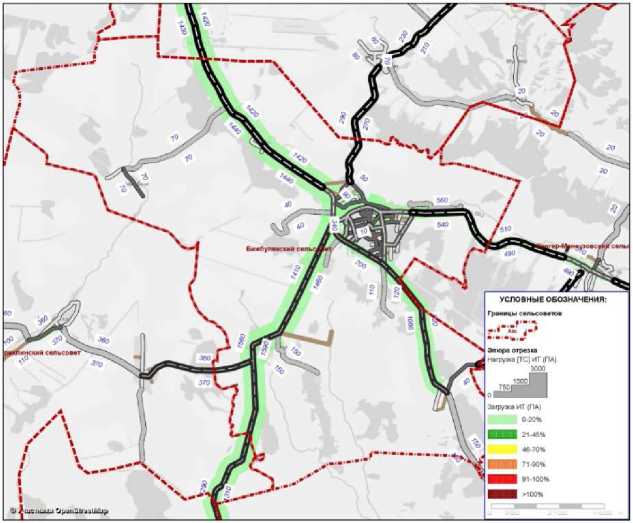 Оценка результатов калибровки транспортной модели проводится посредством сравнения
показателей, полученных при исследовании интенсивности транспортных потоков, с данными
интенсивности, полученными в транспортной модели на местах подсчета.Основными показателями оценки качества транспортной модели являются "коэффициент
корреляции" и "средняя относительная ошибка".Коэффициент корреляции - это мера тесноты линейной связи между фактическими
данными интенсивности транспортных потоков и расчетными значениями в транспортной
модели. Значения коэффициента колеблются в диапазоне от -1 до 1. Чем ближе данное значение
к 1, тем точнее транспортная модель показывает распределение нагрузки на УДС.Коэффициент корреляции определяется по формуле:__ V г Z.-Z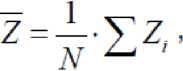 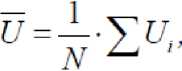 гдеZi - наблюдаемое значение;ПКРТИ СП Бижбулякский сельсоветЛист38Инв. № подл.	Подп. и дата	Взаи. инв. №Ui- значение, полученное расчетным путём из транспортной модели;N - количество точек наблюдения.Для базовой транспортной модели Бижбулякского района коэффициент корреляции
составил 0,875.Средняя относительная ошибка - это среднее отклонение абсолютных значений (разница
между фактическими данными интенсивности транспортных потоков и расчетными значениями в
транспортной модели) в процентном соотношении.Средняя относительная ошибка определяется по формуле:гдеZi - наблюдаемое значение;Ui- значение, полученное расчетным путём из транспортной модели.Для базовой транспортной модели Бижбулякского района средняя относительная ошибка
составила 17,6.Полученные значения показателей качества модели говорят о том, что модель в целом
отражает существующую ситуацию с высокой точностью, достаточной для использования
построенной модели в целях долгосрочного прогнозирования.1.6 Характеристика работы транспортных средств общего пользования, включая
анализ пассажиропотокаТранспортное обслуживание территории сельского поселения Бижбулякский сельсовет
осуществляется посредством автомобильного транспорта, привлеченного к работе на
муниципальных маршрутах регулярных перевозок.Через территорию сельсовета проходит ежедневно 3 маршрута.ПКРТИ СП Бижбулякский сельсоветЛист39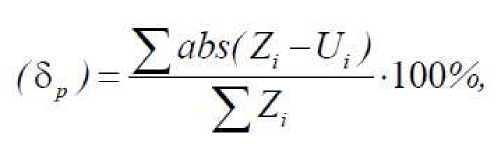 Инв. № подл.	Подп. и дата	Взаи. инв. №Среднее количество пассажиров по маршруту за рабочую неделю:Каныкаево - Бижбуляк- 13 чел.	Бижбуляк-Каныкаево -12 чел.Каменка-Бижбуляк- 92 чел.	Бижбуляк-Каменка-78 чел.Сухречка-Бижбуляк- 26 чел.	Бижбуляк-Сухоречка- 24 чел.Характеристика условий пешеходного и велосипедного движенияПешеходные направления привязаны к объектам культурно - исторического наследия,
расположенным в основном в центральной части сельского поселения.Условия для велосипедистов отсутствуют, в связи с чем, велосипедное движение
осуществляется по автомобильным дорогам.Анализ уровня безопасности дорожного движенияПКРТИ СП Бижбулякский сельсоветЛист40Инв. № подл.	Подп. и дата	Взаи. инв. №Статистическая информация, характеризующая уровень безопасности дорожного
движения на территории поселения, представлена в таблице.Статистика ДТП.Распределение ДТП по видам.Стоит отметить увеличение общего числа ДТП, которое происходило за счёт увеличения
таких видов ДТП как столкновение и наезд на пешехода.Основными видами ДТП являются столкновение (38% ДТП), а также наезд на
пешехода (50% ДТП).Проводимый анализ на территории сельского поселения Бижбулякский сельсовет
муниципального района Бижбулякский район выявляет следующие аварийные участки:Ул.Центральная от д.122 до д.70,Перекресток ул .Центральная - ул.Ивана Яковлева.На рисунке ниже представлена схема мест совершения ДТП на территории
Бижбулякского сельсовета.ПКРТИ СП Бижбулякский сельсоветЛист41Инв. № подл.	Подп. и дата	Взаи. инв. №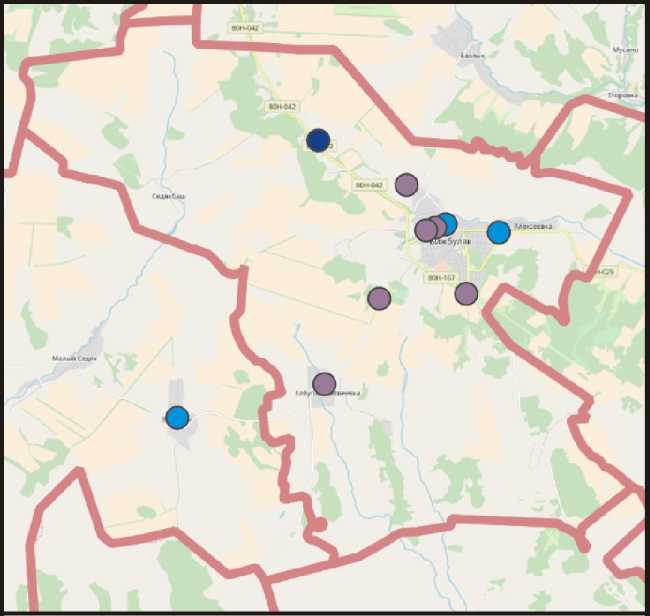 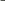 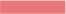 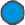 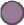 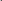 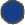 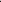 Условные обозначения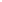 граница сельсовета

ДТП 201 fir
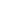 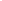 ДТП 2017г

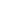 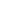 ДТП с ребенком 2017г
Оценка финансирования транспортной инфраструктурыЕжеквартальное распределение средств в рамках реализации Территориального заказа по
содержанию, ремонту, капитальному ремонту, строительству и реконструкции автомобильных
дорог общего пользования Республики Башкортостан на 2018 год представлено в таблице:ПКРТИ СП Бижбулякский сельсоветЛист42Инв. № подл.	Подп. и дата	Взаи. инв. №Прогноз транспортного спроса, изменения объемов и характера передвижения
населения и перевозок грузовПрогноз социально-экономического и градостроительного развития, развития
дорожной сети и транспортной инфраструктурыПрогноз социально-экономического развития сельского поселения представлен в таблице,
основан на статистических данных муниципального образования.ПКРТИ СП Бижбулякский сельсоветЛист43Инв. № подл.	Подп. и дата	Взаи. инв. №Карта-схема положения поселения в структуре сельского совета.	М 1:25000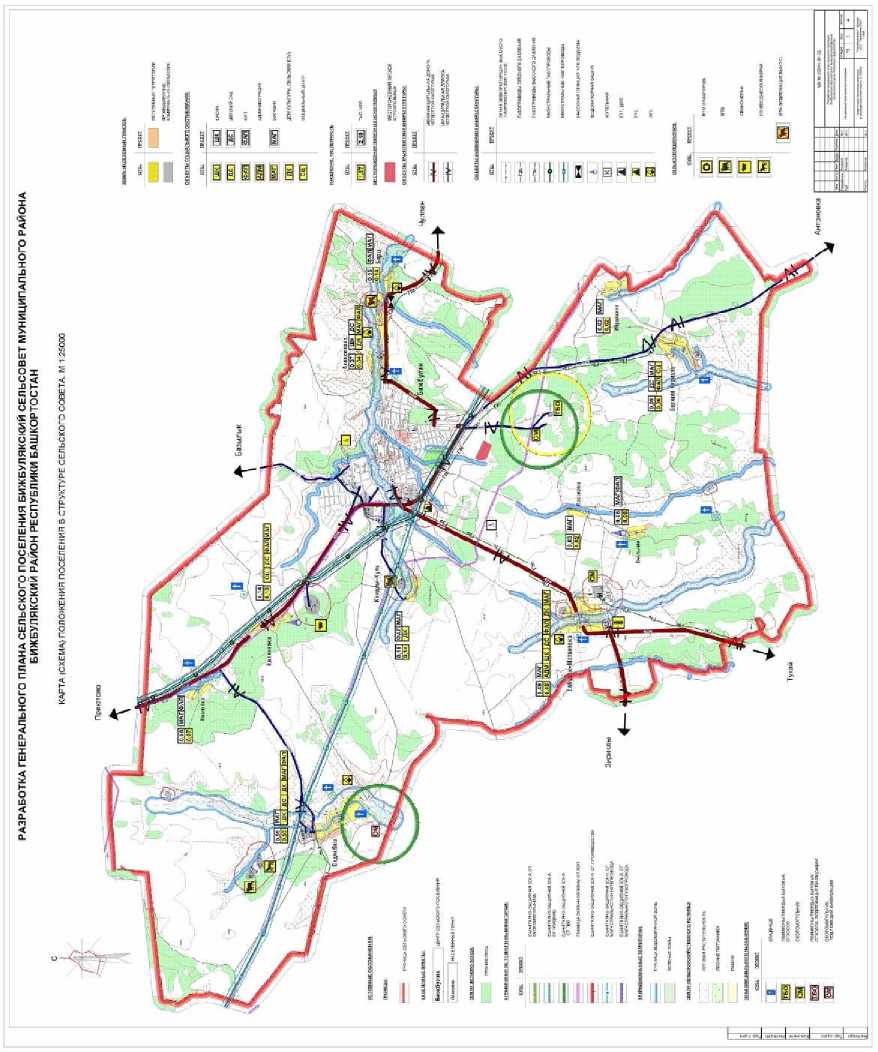 ПКРТИ СП Бижбулякский сельсоветЛист44Инв. № подл.	Подп. и дата	Взаи. инв. №Объемы нового жилищного строительства рассчитаны исходя из проектной
численности населения и нормы жилищной обеспеченности в квартирах частного жилищного
фонда 26,5 м2/чел. на первую очередь, 28 м2/чел. на расчетный срок.С учетом повышенной комфортности строящегося жилья объем жилищного
строительства составит:на 1-ю очередь - 38,55 тыс.м2 общей площади;на расчетный срок - 49,00 тыс.м2 общей площади.Объемы жилищного строительства могут быть больше расчетных и в сторону
увеличения не лимитируются.	Новое строительство предлагается одно-двух этажнойкоттеджной (усадебной) застройкой с приусадебными участками 0,15-0,25 га.ПКРТИ СП Бижбулякский сельсоветЛист45Инв. № подл.	Подп. и дата	Взаи. инв. №Улично-дорожная сеть проектируется с учетом санитарных ограничений, а также
абриса окружающих дорог.В проекте принята классификация улично-дорожной сети с учетом функционального
назначения улиц и дорог, интенсивности движения транспорта по принципу:Главные улицы - шириной 30-16 м.Основная улица в жилой застройке. Ширина улицы в красных линиях 16 м. Ширина
проезжей части - 6,0 м. Обеспечивает связь жилых кварталов между собой и подъездными
дорогами.Второстепенные улицы в жилой застройке. Проходят внутри кварталов .Ширина
проезжей части - 3,5 - 5,5 м. Обеспечивают связь жилых домов между собой и основными
улицами.Проектом предусматривается благоустройство всех улиц с устройством проезжей
части, тротуаров, освещения и озеленения. Покрытие рекомендуется щебеночное переходного
типа.ПКРТИ СП Бижбулякский сельсоветЛист47Таблица № 3Объем строительства улично-дорожной сети.ЯояяЯрэTIнЯоЯСПя*о\яояяЯсо<т>иегоом<т>няЯон-р>00Инв. № подл.	Подп. и дата	Взаи. инв. №Прогноз уровня автомобилизацииУровень автомобилизации на 1 очередь строительства 300 легковых автомобилей на 1000
жителей, на расчетный срок 350 легковых автомобилей на 1000 жителей и 100,5 ведомственных
автомобилей.Суммарный уровень автомобилизации составит:У1оч. = (300-5)+100*0,25=320 авт. на 1000 жителей;Ур.с. = (350-5)+100*0,25=370 авт. на 1000 жителей.Прогноз транспортного спроса, объемов и характера передвижения населения и
перевозок грузов по видам транспортаПрогнозирование развития транспортной инфраструктуры опирается на анализ
демографической ситуации на территории, процессов рождаемости и смертности, миграции
населения, анализ структуры населения, поскольку основная цель транспортной инфраструктуры
- это удовлетворение потребностей населения.В рамках Программы были разработаны прогнозные модели Бижбулякского района на 1
очередь и на расчетный срок, учитывающие планируемое пространственно-территориальное и
социально-экономическое развитие района.По результатам разработанных прогнозных транспортных моделей Бижбулякского района
выполнена оптимизация перечня планируемых мероприятий по развитию транспортной
инфраструктуры.Схема мероприятий по развитию автомобильных дорог Бижбулякского района в границах
Бижбулякского сельсовета показана на рисунке ниже.ПКРТИ СП Бижбулякский сельсоветЛист49Инв. № подл.	Подп. и дата	Взаи. инв. №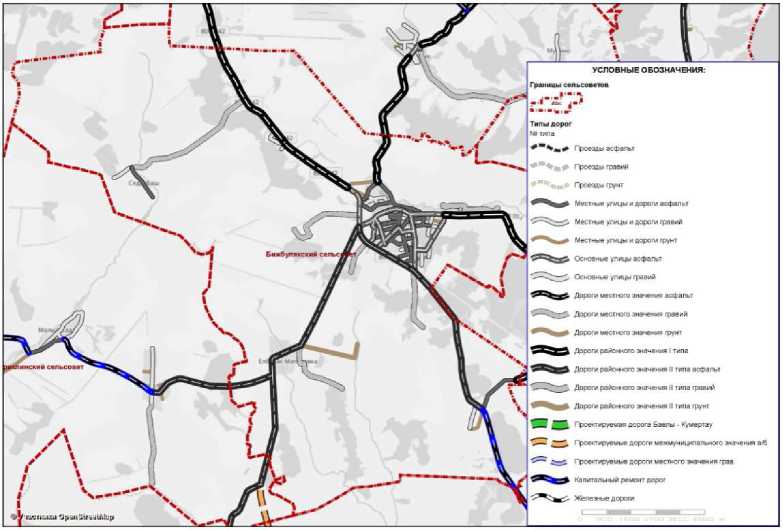 Схема мероприятий по развитию общественного транспорта Бижбулякского района в
границах Бижбулякского сельсовета показана на рисунке ниже.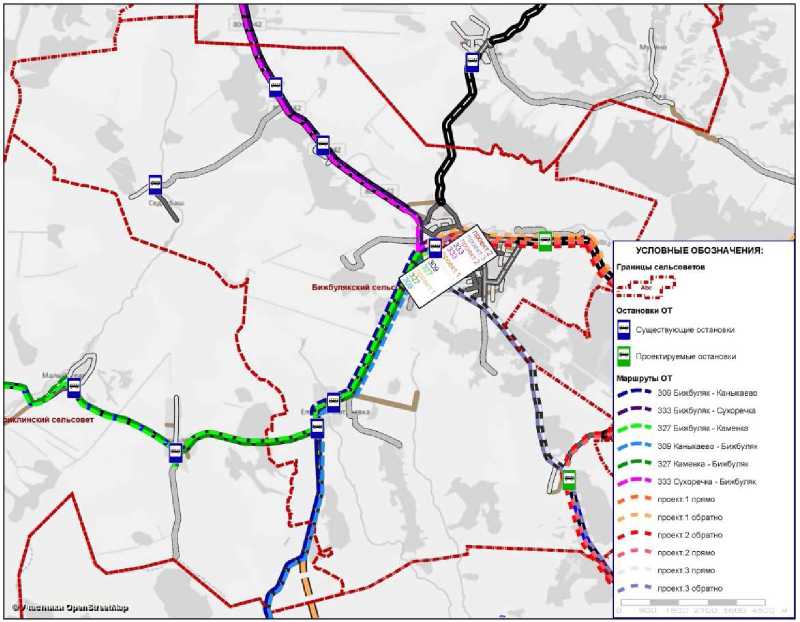 Программой предусматривается сохранение сети местных дорог, благоустройство
основных из них, создание необходимых транспортных связей с новыми узлами промышленного
освоения.ПКРТИ СП Бижбулякский сельсоветЛист50Инв. № подл.	Подп. и дата	Взаи. инв. №Прогноз негативного воздействия транспортной инфраструктуры на
окружающую среду и здоровье населенияЗадачами транспортной инфраструктуры в области снижения вредного воздействия
транспорта на окружающую среду являются:сокращение вредного воздействия транспорта на здоровье человека за счет снижения
объемов воздействий, выбросов и сбросов, количества отходов на всех видах транспорта;мотивация перехода транспортных средств на экологически чистые виды топлива.Для снижения вредного воздействия транспорта на окружающую среду и возникающих
ущербов необходимо:уменьшить вредное воздействие транспорта на воздушную и водную среду и на здоровье
человека за счет применения экологически безопасных видов транспортных средств;стимулировать использование транспортных средств, работающих на альтернативных
источниках (ненефтяного происхождения) топливо-энергетических ресурсов.Для снижения негативного воздействия транспортно-дорожного комплекса на
окружающую среду в условиях увеличения количества автотранспортных средств и повышения
интенсивности движения на автомобильных дорогах предусматривается реализация следующих
мероприятий:разработка и внедрение новых способов содержания, особенно в зимний период,
автомобильных дорог общего пользования, позволяющих уменьшить отрицательное влияние
противогололедных материалов;обустройство автомобильных дорог средствами защиты окружающей среды от вредных
воздействий, включая применение искусственных и растительных барьеров вдоль
автомагистралей для снижения уровня шумового воздействия и загрязнения прилегающих
территорий.Реализация указанных мер будет осуществляться на основе повышения экологических
требований к проектированию, строительству, ремонту и содержанию автомобильных дорог.Основной задачей в этой области является сокращение объемов выбросов
автотранспортных средств, количества отходов при строительстве, реконструкции, ремонте и
содержании автомобильных дорог. Для снижения вредного воздействия автомобильного
транспорта на окружающую среду необходимо:обеспечить увеличение применения более экономичных автомобилей с более низким
расходом моторного топлива.Прогноз показателей безопасности дорожного движенияПКРТИ СП Бижбулякский сельсоветЛист51Инв. № подл.	Подп. и дата	Взаи. инв. №Автодороги с асфальтобетонным покрытием находятся в удовлетворительном состоянии,
местами требуют ремонта.Межремонтные сроки эксплуатации мостов составляют 30-35 лет. После указанного срока
в сооружении начинают развиваться необратимые дефекты, которые ведут к снижению
грузоподъемности сооружения. В связи с вышесказанным необходимо производство
своевременных ремонтных работ.Многие автомобильные дороги общего пользования местного значения имеют грунтовое
покрытие, что существенно мешает социально-экономическому развитию поселения и негативно
сказывается на безопасности дорожного движения и скорости движения, а также приводит к
повышенному износу транспортных средств и дополнительному расходу топлива.Отставание развития дорожной сети сдерживает социально-экономический рост во всех
отраслях экономики и уменьшает мобильность передвижения трудовых ресурсов. Диспропорция
роста перевозок к объёмам финансирования дорожного хозяйства привели к существенному
ухудшению состояния автомобильных дорог и, как следствие, к росту доли дорожно-
транспортных происшествий, причиной которых служили неудовлетворительные дорожные
условия. Ежегодно растет количество ДТП, связанных с неудовлетворительным состоянием
дорог.Потери от дорожно-транспортных происшествий, связанные с гибелью и ранениями
людей, с повреждением автомобильного транспорта, влекут за собой повышение расходов
бюджетной системы на медицинское обслуживание, повышение административных расходов и
расходов на восстановление технического оснащения дорог. На протяжении последних лет
наблюдается тенденция к увеличению числа автомобилей на территории района. Основной
прирост этого показателя осуществляется за счёт увеличения числа легковых автомобилей,
находящихся в собственности граждан (в среднем по 5% в год).3. Принципиальные варианты развития транспортной инфраструктуры поселенияПроектируемые транспортные схемы населенных пунктов являются органичным
развитием сложившихся структур с учетом увеличения пропускной способности, организации
безопасности движения, прокладки новых улиц и дорог.Целями Программы являются:•S	развитие современной и эффективной транспортной	инфраструктуры,обеспечивающей ускорение товародвижения и снижение транспортных издержек в экономике;S повышение доступности услуг транспортного комплекса для населения;S	повышение комплексной безопасности и устойчивости транспортной системы.Для достижения цели по развитию современной и эффективной транспортной
инфраструктуры, обеспечивающей ускорение товародвижения и снижение транспортныхПКРТИ СП Бижбулякский сельсоветЛист52Инв. № подл.	Подп. и дата	Взаи. инв. №издержек в экономике, необходимо решить задачу, связанную с увеличением протяженности
автомобильных дорог общего пользования местного значения, соответствующих нормативным
требованиям. Это позволит увеличить пропускную способность дорожной сети, улучшить
условия движения автотранспорта и снизить уровень аварийности за счет ликвидации грунтовых
разрывов, реконструкции участков автомобильных дорог местного значения, имеющих
переходный тип проезжей части.Для достижения цели по повышению доступности услуг транспортного комплекса для
населения в области автомобильных дорог необходимо решить задачу, связанную с созданием
условий для формирования единой дорожной сети, круглогодично доступной для населения.Для достижения цели по повышению комплексной безопасности и устойчивости
транспортной системы в области автомобильных дорог необходимо решить задачи, связанные с
повышением надежности и безопасности движения на автомобильных дорогах местного
значения, а также обеспечением устойчивого функционирования дорожной сети и транспортной
безопасности дорожного хозяйства. Дороги местного значения поселения в направлениях
движения пешеходов необходимо оборудовать средствами снижения скоростей, средствами
регулировки движения.Целью программы в области безопасности дорожного движения является сокращение
количества лиц, погибших в результате дорожно-транспортных происшествий. Условиями ее
достижения является решение следующих задач:снижение тяжести травм в дорожно-транспортных происшествиях;развитие современной системы оказания помощи пострадавшим в дорожно-
транспортных происшествиях - спасение жизней;реконструкция тротуаров;установка искусственных неровностей на пешеходных переходах в местах
расположения социально-значимых объектов;установка ограждений тротуаров и пешеходных дорог на участках с повышенной
интенсивностью движения транспортных средств;развитие систем фото- и видеофиксации нарушений правил дорожного движения.Основные ожидаемые конечные результаты реализации программы:■У сокращение количества лиц, погибших в результате дорожно-транспортных
происшествий;У	снижение тяжести последствий;У создание современной системы обеспечения безопасности дорожного движения на
автомобильных дорогах общего пользования и улично-дорожной сети в Бижбулякском
сельсовете.ПКРТИ СП Бижбулякский сельсоветЛист53Инв. № подл.	Подп. и дата	Взаи. инв. №Основными приоритетами развития транспортного комплекса муниципального
образования должны стать:На первую очередь:♦♦♦	расширение основных существующих главных и основных улиц с целью доведенияих до проектных поперечных профилей;ремонт и реконструкция дорожного покрытия существующей улично-дорожнойсети;резервирование земельных участков для новых автодорог и транспортных развязок;строительство улично-дорожной сети на территории районов нового жилищного
строительства;организация безопасных пешеходных переходов в условиях прохождения
региональной автодороги по населенному пункту;организация центров придорожного обслуживания.На расчётный срок:дальнейшая интеграция в транспортный комплекс Республики Башкортостан;упорядочение улично-дорожной сети в отдельных районах поселения, решаемое в
комплексе с архитектурно-планировочными мероприятиями;строительство тротуаров и пешеходных пространств (скверы, бульвары) для
организации системы пешеходного движения в поселении.Развитие транспорта на территории муниципального образования должно осуществляться
на основе комплексного подхода, ориентированного на совместные усилия различных уровней
власти: федеральных, региональных, муниципальных.Предусмотренный программой комплекс мероприятий по планировочной организации
территории и развитию транспортной инфраструктуры:создаст условия повышения качества работы транспортной инфраструктуры
поселения;даст возможность снижения затрат по доставке и отправке грузов в другие регионы;даст возможность развития производственного комплекса проектируемой
территории;создаст условия для привлечения инвестиций;создаст условия для развития социально-экономических связей, улучшения
экологической обстановки и безопасности проживания населения на территории сельского
поселения.Мероприятия по развитию транспортной инфраструктуры и целевые показатели
ПрограммыПКРТИ СП Бижбулякский сельсоветЛист54Инв. № подл.	Подп. и дата	Взаи. инв. №Основными факторами, определяющими направления разработки и последующей
реализации Программы, являются:•S	тенденции социально-экономического развития поселения, характеризующиесянезначительным повышением численности населения, развитием рынка жилья, сфер
обслуживания и промышленности;•S	состояние существующей системы транспортной инфраструктуры;•S	перспективное строительство, направленное на улучшение жилищных условийграждан.Для реализации поставленных целей и решения задач Программы, достижения
планируемых значений показателей и индикаторов предусмотрено выполнение комплекса
взаимоувязанных мероприятий.В рамках задачи, предусматривающей увеличение протяженности автомобильных дорог
местного значения, соответствующих нормативным требованиям, предусмотрены мероприятия
по реконструкции перегруженных движением участков автомобильных дорог, ликвидации
грунтовых разрывов и реконструкции участков дорог, имеющих переходный тип дорожного
покрытия проезжей части, реконструкции искусственных сооружений для приведения их
характеристик в соответствие с параметрами автомобильных дорог на соседних участках,
повышения безопасности движения, увеличения грузоподъемности, долговечности и
эксплуатационной надежности.В рамках	задачи, предусматривающей меры по обеспечению устойчивогофункционирования автомобильных дорог общего пользования местного значения, намечены
мероприятия по организационной и правовой поддержке реализации задач муниципального
заказчика Программы, направленные на проведение паспортизации и постановки на кадастровый
учет в целях государственной регистрации прав на объекты недвижимости дорожного хозяйства
муниципальной собственности, установление придорожных полос автомобильных дорог
местного значения и обозначение их на местности, информационное обеспечение дорожного
хозяйства, разработку нормативов финансовых затрат на содержание улично-дорожной сети,
выполнение работ и оказание услуг, направленных на обеспечение сохранности автомобильных
дорог общего пользования местного значения, выполнение работ и оказание услуг, направленных
на правовое обеспечение реализации Программы.Основой эффективной реализации мероприятий программы является точность и
своевременность информационного обеспечения всех ее участников. Основными задачами
мероприятия по информационному обеспечению являются:•S создание и поддержание единого информационного пространства в целях
надежного управления дорожным хозяйством и эффективного контроля за деятельностью
дорожных организаций и предприятий, привлеченных к выполнению мероприятий программы, а
также повышения качества обслуживания пользователей дорог;ПКРТИ СП Бижбулякский сельсоветЛист55Инв. № подл.	Подп. и дата	Взаи. инв. №•S	обеспечение дорожных организаций необходимой информацией по реализациимероприятий программы;•S	информирование населения о ходе выполнения программы и ее итогах, а такжеразъяснение ее целей и задач.Оценка объемов и источников финансирования мероприятий по развитию
транспортной инфраструктурыОсновной целью Программы является развитие современной транспортной
инфраструктуры, обеспечивающей повышение доступности и безопасности услуг транспортного
комплекса для населения поселения.Для достижения основной цели подпрограммы необходимо решить следующие задачи:выполнение комплекса работ по поддержанию, оценке надлежащего технического
состояния, а также по организации и обеспечению безопасности дорожного движения на
автомобильных дорогах общего пользования и искусственных сооружений на них (содержание
дорог и сооружений на них), а также других объектов транспортной инфраструктуры;выполнение комплекса работ по восстановлению транспортно-эксплуатационных
характеристик автомобильных дорог, при выполнении которых не затрагиваются
конструктивные и иные характеристики надежности и безопасности (ремонт дорог);выполнение комплекса работ по замене или восстановлению конструктивных элементов
автомобильных дорог, дорожных сооружений и их частей, выполнение которых осуществляется
в пределах установленных допустимых значений и технических характеристик, класса и
категории автомобильных дорог и при выполнении которых затрагиваются конструктивные и
иные характеристики надежности и безопасности (капитальный ремонт дорог и сооружений на
них);подготовка проектной документации на строительство, реконструкцию, капитальный
ремонт автомобильных дорог общего пользования и искусственных сооружений на них;увеличение протяженности, изменение параметров автомобильных дорог общего
пользования, ведущее к изменению класса и категории автомобильной дороги (строительство
или реконструкция дорог и искусственных сооружений на них).Поскольку мероприятия Программы, связанные с содержанием, ремонтом и капитальным
ремонтом, носят постоянный, непрерывный характер, а мероприятия по реконструкции и
строительству дорог имеют длительный производственный цикл, а финансирование мероприятий
Программы зависит от возможности бюджетов всех уровней, то в пределах срока действия
Программы этап реализации соответствует одному году. Задачей каждого этапа является 100-
процентное содержание всей сети дорог и неувеличение показателя «Доля протяженностиПКРТИ СП Бижбулякский сельсоветЛист56Инв. № подл.	Подп. и дата	Взаи. инв. №автомобильных дорог местного значения, не отвечающих нормативным требованиям, в общей
протяженности автомобильных дорог местного значения».Источниками финансирования мероприятий Программы являются средства бюджета
Республики Башкортостан и бюджета Администрации МР Бижбулякский район Республики
Башкортостан, а также внебюджетные источники. Объемы финансирования мероприятий из
регионального бюджета определяются после принятия краевых программ и подлежат уточнению
после формирования краевого бюджета на соответствующий финансовый год с учетом
результатов реализации мероприятий в предыдущем финансовом году.Транспортная система сельского поселения является элементом транспортной системы
региона, поэтому решение всех задач, связанных с оптимизацией транспортной инфраструктуры
на территории, не может быть решено только в рамках полномочий органов местного
самоуправления муниципального образования. Представленные в Программе предложения по
развитию транспортной инфраструктуры предполагается реализовывать с участием бюджетов
всех уровней. Задачами органов местного самоуправления станут организационные мероприятия
по обеспечению взаимодействия органов государственной власти и местного самоуправления,
подготовка инициативных предложений для органов местного самоуправления Бижбулякского
сельского поселения и органов государственной власти Администрации МР Бижбулякский район
Республики Башкортостан по развитию транспортной инфраструктуры.При реализации программы предполагается привлечение финансирования из средств
дорожного фонда.Ресурсное обеспечение реализации муниципальной программы за счет всех источников
финансирования, планируемое с учетом возможностей ее реализации, с учетом действующих
расходных обязательств и необходимых дополнительных средств при эффективном
взаимодействии всех участников муниципальной программы, подлежит ежегодному уточнению в
рамках бюджетного цикла.Список мероприятий на конкретном объекте детализируется после разработки проектно-сметной документации.Объем средств на реализацию программыФинансовые потребности, тыс. руб.ПКРТИ СП Бижбулякский сельсоветЛист57Инв. № подл.	Подп. и дата	Взаи. инв. №6. Оценка эффективности мероприятий по развитию транспортной
инфраструктурыЭффективность реализации муниципальной программы оценивается ежегодно на основе
целевых показателей и индикаторов, исходя из соответствия фактических значений показателей
(индикаторов) с их целевыми значениями, а также уровнем использования средств бюджета
поселения, предусмотренных в целях финансирования мероприятий муниципальной программы.Оценка эффективности реализации программы, цели (задачи) определяются по формуле:Е =уп Fi
Ai=1Njn100%,где:E - эффективность реализации программы, цели (задачи), процентов;ПКРТИ СП Бижбулякский сельсоветЛист58Инв. № подл.	Подп. и дата	Взаи. инв. №Fi - фактическое значение i-го целевого показателя (индикатора), характеризующего
выполнение цели (задачи), достигнутое в ходе реализации муниципальной программы
(подпрограммы);Ni - плановое значение i-го целевого показателя (индикатора), характеризующего
выполнение цели (задачи), предусмотренное муниципальной программой;n - количество показателей (индикаторов), характеризующих выполнение цели (задачи)
муниципальной программы.В зависимости от полученных в результате реализации мероприятий программы значений
целевых показателей (индикаторов) программы эффективность реализации программы
(подпрограммы) по целям (задачам), а также в целом можно охарактеризовать по следующим
уровням:высокий (E 95%);удовлетворительный (E 75%);неудовлетворительный (если значение эффективности реализации программы не
отвечает приведенным выше уровням, эффективность ее реализации признается
неудовлетворительной).Оценка степени соответствия запланированному уровню затрат и эффективности
использования средств бюджета поселения, ресурсного обеспечения программы осуществляется
путем сопоставления плановых и фактических объемов финансирования основных мероприятий
программы, по каждому источнику ресурсного обеспечения. Данные показатели характеризуют
уровень исполнения финансирования в связи с неполным исполнением мероприятий программы
в разрезе источников и направлений финансирования.Уровень исполнения финансирования программы в целом определяется по формуле:Ф,У ф = —-где:Уэф - уровень исполнения финансирования муниципальной программы за отчетный
период, процентов;Фф - фактически израсходованный объем средств, направленный на реализацию
мероприятий муниципальной программы, тыс. рублей;Фп - плановый объем средств на соответствующий отчетный период, тыс. рублей.Уровень исполнения финансирования представляется целесообразным охарактеризовать
следующим образом:ПКРТИ СП Бижбулякский сельсоветЛист59Инв. № подл.	Подп. и дата	Взаи. инв. №высокий (Уэф 95%);удовлетворительный (Уэф 75%);неудовлетворительный (если процент освоения средств не отвечает приведенным выше
уровням, уровень исполнения финансирования признается неудовлетворительным).7. Предложения по совершенствованию обеспечения деятельности в сфере
транспортного обслуживания населенияМуниципальным заказчиком Программы и ответственным за ее реализацию является
Администрация СП Бижбулякский сельсовет МР Бижбулякский район.Реализация Программы осуществляется на основе:муниципальных контрактов, заключенных в соответствии с законодательством оразмещении заказов на поставки товаров, выполнения работ, оказания услуг для
государственных и муниципальных нужд в соответствии с Федеральным законом от 05.04.2013 N
44-ФЗ	"О контрактной системе в сфере закупок товаров, работ, услуг для обеспечениягосударственных и муниципальных нужд";условий, порядка и правил утвержденных федеральными, областными и
муниципальными нормативными правовыми актами.Реализация муниципальной программы осуществляется в соответствии с планом
реализации муниципальной программы, разрабатываемым на очередной финансовый год и
содержащим перечень значимых контрольных событий муниципальной программы с указанием
их сроков и ожидаемых результатов.План реализации муниципальной программы составляется ответственным исполнителем с
участниками муниципальной программы и утверждается распоряжением Администрации СП
Бижбулякский сельсовет Бижбулякского района Республики Башкортостан, курирующим данное
направление ежегодно, не позднее 01 декабря текущего финансового года.Участники муниципальной программы ежегодно не позднее 15 июля текущего
финансового года представляют в сектор по вопросам муниципального предложения по
включению в план реализации муниципальной программы.При внесении изменений в план реализации муниципальной программы, не влияющих на
параметры муниципальной программы, план с учетом изменений утверждается не позднее 5
рабочих дней со дня принятия решения о внесении изменений.Ответственный исполнитель:• обеспечивает разработку муниципальной программы и утверждение в
установленном порядке проекта постановления Администрации СП Бижбулякский сельсоветПКРТИ СП Бижбулякский сельсоветЛист60Инв. № подл.	Подп. и дата	Взаи. инв. №Бижбулякского района Республики Башкортостан об утверждении муниципальной программы;формирует в соответствии с методическими рекомендациями структуру
муниципальной программы, а также перечень участников муниципальной программы;организовывает реализацию муниципальной программы, вносит предложенияГлаве СП	Бижбулякский	сельсовет об изменениях муниципальной программы и несетответственность за достижение целевых индикаторов и показателей муниципальной программы,
а также конечных результатов ее реализации;подготавливает отчеты об исполнении плана реализации муниципальной
программы (с учетом информации, представленной участниками муниципальной программы);подготавливает отчет о реализации муниципальной программы по итогам года,
согласовывает и утверждает проект постановления Администрации СП Бижбулякский сельсовет
об утверждении отчета в соответствии с Регламентом Администрации МР Бижбулякский район.Участник муниципальной программы:осуществляет	реализацию мероприятий подпрограммы, входящих в составмуниципальной программы, в рамках своей компетенции;представляет ответственному исполнителю (соисполнителю) предложения при
разработке муниципальной программы в части мероприятий подпрограммы, входящих в состав
муниципальной программы, в реализации которых предполагается его участие;представляет	ответственному исполнителю информацию, необходимую дляподготовки ответов на запросы соответствующих организаций;представляет	ответственному исполнителю информацию, необходимую дляподготовки отчетов об исполнении плана реализации и отчета о реализации муниципальной
программы по итогам года в срок до 15 января года, следующего за отчетным.Администрация муниципального образования как участник муниципальной программы
представляет в Администрацию МР Бижбулякский район Республики Башкортостан:ежемесячный отчет о получении и использовании выделенных межбюджетных
трансфертов за счет субсидий для софинансирования расходных обязательств, возникающих при
выполнении полномочий органов местного самоуправления по вопросам местного значения на
каждое первое число месяца, следующего за отчетным периодом;ежемесячный отчет о выделении и использовании средств местного бюджета
выделенных на строительство, реконструкцию, капитальный ремонт, включая разработку
проектно-сметной документации на каждое первое число месяца, следующего за отчетным
периодом;ежеквартальные отчеты: о ходе выполнения работ по объектам строительства,
реконструкции, капитального ремонта, находящиеся в муниципальной собственности, с
указанием денежных и натуральных величин до 3 числа месяца, следующего за отчетным
периодом;ежегодный отчет о достижении показателей эффективности в срокПКРТИ СП Бижбулякский сельсоветЛист61Инв. № подл.	Подп. и дата	Взаи. инв. №до 15 января года, следующего за отчетным.Муниципальный заказчик Программы с учетом выделяемых на реализацию программы
финансовых средств ежегодно уточняет целевые показатели и затраты по программным
мероприятиям, механизм реализации Программы, состав исполнителей в информации о
результатах и основных направлениях деятельности получателей средств бюджета сельского
поселения Бижбулякский сельсовет в установленном порядке.Муниципальный заказчик Программы направляет:ежегодно в Администрацию МР Бижбулякский район (далее - Администрация)
предоставляется отчет о реализации муниципальной программы за год (далее - годовой отчет) в
соответствии с Порядком разработки, реализации и оценки эффективности муниципальных
программ сельского поселения Бижбулякский сельсовет (далее - Порядок);ежегодно в сроки, установленные Порядком и сроками разработки прогноза
социально-экономического развития сельского поселения Бижбулякский сельсовет, составления
проекта бюджета сельского поселения Бижбулякский сельсовет на плановый период, в сектор -
отчеты о ходе работ по Программе, а также об эффективности использования финансовых
средств.В случае несоответствия результатов выполнения Программы целям и задачам, а также
невыполнения показателей результативности, утвержденной Программой, муниципальный
заказчик готовит предложения о корректировке сроков реализации Программы и перечня
программных мероприятий, согласовывает предложения с комиссией Администрации МР
Бижбулякский район по рассмотрению и согласованию показателей результативности
деятельности Администрации СП Бижбулякский сельсовет.В случае поддержки комиссией Администрации МР Бижбулякский район предложения о
приостановлении либо прекращении реализации действующей Программы муниципальный
заказчик вносит соответствующий проект постановления Администрации СП Бижбулякский
сельсовет в соответствии с Регламентом Администрации МР Бижбулякский район.По Программе, срок реализации которой завершается в отчетном году, Администрация
СП Бижбулякский сельсовет, муниципальный заказчик, подготавливает и предоставляет отчет о
ходе работ по Программе и эффективности использования финансовых средств за весь период ее
реализации на рассмотрение комиссии Администрации МР Бижбулякский район.Отчеты о ходе работ по Программе по результатам за год и за весь период действия
Программы подготавливает Администрация СП Бижбулякский сельсовет, муниципальный
заказчик, и вносит соответствующий проект постановления Администрации СП Бижбулякский
сельсовет в соответствии с Регламентом Администрации МР Бижбулякский район.Отчеты о ходе работ по Программе по результатам за год и весь период действия
Программы подлежат утверждению постановлением Администрации МР Бижбулякский район неПКРТИ СП Бижбулякский сельсоветЛист62позднее одного месяца до дня внесения отчета об исполнении бюджета сельского поселения
Бижбулякский сельсовет в Собрание депутатов сельского поселения Бижбулякский сельсовет.Муниципальный заказчик Программы выполняет свои функции во взаимодействии с
заинтересованными органами государственной власти Российской Федерации и органами
исполнительной власти Республики Башкортостан.Отбор организаций, исполнителей Программы, осуществляется в соответствии с
законодательством Российской Федерации о закупках для муниципальных нужд.Инв. № подл.	Подп. и дата	Взаи. инв. №           Башҡортостан РеспублиҡаһыБишбүләк районы муниципаль районы Бишбүләк ауыл советыауыл  биләмәһеСОВЕТЫ452040,БР, Бишбүлөк  районы,Бишбүлөк ауылы, Хеҙмөт урамы, 138(347)4321238Республика Башкортостанмуниципальный район Бижбулякский районСОВЕТсельского поселенияБижбулякский  сельсовет452040, РБ, Бижбулякский район, село Бижбуляк, ул. Трудовая, 138(347)4321238Изм.Кол.Лист№Подп.ДатаИзм.Кол.Лист№Подп.ДатаИзм.Кол.Лист№Подп.ДатаНаименованиепрограммыПрограмма комплексного развития транспортной
инфраструктуры сельского поселения Бижбулякский
сельсовет Бижбулякского района Республики
Башкортостан на 2018-2034 гг.Основание для
разработки программыПравовыми основаниями для разработки Программы
комплексного развития являются:Градостроительный кодекс Российской Федерации
от 29.12.2004 №190-ФЗ»;Федеральный закон от 29.12.2014 N 456-ФЗ "О
внесении изменений в Градостроительный кодекс
Российской Федерации и отдельные законодательные
акты Российской Федерации”;Постановление Правительства РФ от 25 декабря
2015 г. № 1440 “Об утверждении требований к
программам комплексного развития транспортной
инфраструктуры поселений, городских округов”;Земельный кодекс Российской Федерации от
25.10.2001 №136-ФЗ»Федеральный закон от 05.04.2013 № 44-ФЗ "О
контрактной системе в сфере закупок товаров, работ,
услуг для обеспечения государственных и
муниципальных нужд"Федеральный закон от 06.10.2003 № 131-ФЗ «Об
общих принципах организации местного самоуправления
в Российской Федерации»иные нормативные правовые акты по вопросам
градостроительной деятельности, землепользования и
застройки.Заказчик Программы
и его местонахожденияАдминистрация СП Бижбулякский сельсовет МР
Бижбулякский район Республики Башкортостан, 452040,
Республика Башкортостан, с. Бижбуляк, ул. Победы, 13Основной разработчик
программыООО "ДорМостПроект"Цель Программыа) безопасность, качество и эффективность
транспортного обслуживания населения, а также
юридических лиц и индивидуальных предпринимателей,
осуществляющих экономическую деятельность (далее -Изм.Кол.Лист№Подп.Датасубъекты экономической деятельности), на территории
сельского поселения Бижбулякский сельсовет
Бижбулякского района Республики Башкортостан;б)	доступность объектов транспортной
инфраструктуры для населения и субъектов
экономической деятельности в соответствии с
нормативами градостроительного проектирования
сельского поселения Бижбулякский сельсовет
Бижбулякского района Республики Башкортостан;в)	развитие транспортной инфраструктуры в
соответствии с потребностями населения в передвижении,
субъектов экономической деятельности - в перевозке
пассажиров и грузов на территории сельского поселения
Бижбулякский сельсовет Бижбулякского района
Республики Башкортостан;г)	развитие транспортной инфраструктуры,
сбалансированное с градостроительной деятельностью
сельского поселения Бижбулякский сельсовет
Бижбулякского района Республики Башкортостан;д)	условия для управления транспортным спросом;е)	создание приоритетных условий для обеспечения
безопасности жизни и здоровья участников дорожного
движения по отношению к экономическим результатам
хозяйственной деятельности;ж)	создание приоритетных условий движения
транспортных средств общего пользования по отношению
к иным транспортным средствам;з)	условия для пешеходного и велосипедного
передвижения населения;и)	эффективность функционирования действующей
транспортной инфраструктуры.Задачи Программыувеличение протяженности автомобильных дорог
местного значения, соответствующих нормативным
требованиям;повышение надежности и безопасности движения по
автомобильным дорогам местного значения;обеспечение устойчивого функционирования
автомобильных дорог местного значения;увеличение количества стоянок для автотранспорта,
создание условий для парковок автомобилей вИзм.Кол.Лист№Подп.Датаустановленных местах, освобождение придомовых
территорий, пешеходных зон от автомобилей;создание приоритетных условий движения
транспортных средств общего пользования по отношению
к иным транспортным средствам;создание условий для пешеходного и велосипедного
передвижения населения.Целевые индикаторы и
показателидоля протяженности автомобильных дорог общего
пользования местного значения, соответствующих
нормативным требованиям к транспортно-
эксплуатационным показателям;обеспеченность постоянной круглогодичной связи с
сетью автомобильных дорог общего пользования по
дорогам с твердым покрытием;доля протяженности автомобильных дорог общего
пользования местного значения, не отвечающих
нормативным требованиям, в общей протяженности
автомобильных дорог общего пользования местного
значения;протяженность тротуаров;протяженность велосипедных дорожек;количество дорожно-транспортных происшествий
из-за сопутствующих дорожных условий на сети дорог
федерального, регионального и межмуниципального
значения;обеспеченность транспортного обслуживания
населения.Сроки и этапы
реализации ПрограммыМероприятия Программы охватывают период 2018 -
2034 годы. Мероприятия и целевые показатели
(индикаторы), предусмотренные программой, рассчитаны
на первые 5 лет с разбивкой по годам, а на последующий
период (до окончания срока действия программы) - без
разбивки по годам.Объемы и источники
финансового обеспечения
ПрограммыОбщий объем финансирования Программы составляет
в 2018-2034 годах - 254 328 000 рублей за счет
бюджетных средств разных уровней и привлечения
внебюджетных источников.Бюджетные ассигнования, предусмотренные в
плановом периоде 2018 - 2034 годов, могут быть
уточнены при формировании проекта местного бюджета.Изм.Кол.Лист№Подп.ДатаОбъемы и источники финансирования ежегодно
уточняются при формировании бюджета сельского
поселения на соответствующий год. Все суммы показаны
в ценах соответствующего периода.Мероприятия программыДля реализации поставленных целей и решения задач
программы, достижения планируемых значений
показателей и индикаторов предусмотрено выполнение
следующих мероприятий:Мероприятия по содержанию автомобильных дорог
общего пользования местного значения и искусственных
сооружений на них, а также других объектов
транспортной инфраструктуры.Реализация мероприятий позволит выполнять работы
по содержанию автомобильных дорог и искусственных
сооружений на них в соответствии с нормативными
требованиями.Мероприятия по ремонту автомобильных дорог
общего пользования местного значения и искусственных
сооружений на них.Реализация мероприятий позволит сохранить
протяженность участков автомобильных дорог общего
пользования местного значения, на которых показатели их
транспортно-эксплуатационного состояния соответствуют
требованиям стандартов к эксплуатационным показателям
автомобильных дорог.Мероприятия по капитальному ремонту
автомобильных дорог общего пользования местного
значения и искусственных сооружений на них.Реализация мероприятий позволит сохранить
протяженность участков автомобильных дорог общего
пользования местного значения, на которых показатели их
транспортно-эксплуатационного состояния соответствуют
категории дороги.Мероприятия по строительству и реконструкции
автомобильных дорог общего пользования местного
значения и искусственных сооружений на них.Реализация мероприятий позволит сохранить
протяженность автомобильных дорог общего пользования
местного значения, на которых уровень загрузки
соответствует нормативному.Изм.Кол.Лист№Подп.ДатаИзм.Кол.Лист№Подп.Дата№п/пСельское поселение Бижбулякский сельсоветКоличество человек1Численность постоянного населения94391.1Дети моложе трудоспособного возраста20761.2Пенсионеры19392Численность населения в трудоспособном
возрасте54242.1Проходящие службу в ВС222.2Учащиеся в трудоспособном возрасте, обучающиеся
с отрывом от производства352.3Лица, не занятые трудовой деятельностью и не769Изм.Кол.Лист№Подп.Датаимеющие постоянного дохода3Численность занятых в экономике46663.1Работает на малых предприятиях, СПК, школы,
клубы, больницы8793.2Индивидуальные предприниматели1733.3Работающие у ИП5103.4Занятые в ЛПХ19583.5Работающие за пределами района10783.6Лица, занятые в экономике, моложе и (или) старше
трудоспособного возраста68№п/пПолное наименование объектаКол-восотрудниковАдрес регистрации1ООО "ДАНТИСТ"3РАЙОН БИЖБУЛЯКСКИЙ, СЕЛО БИЖБУЛЯК, УЛИЦА
ЦЕНТРАЛЬНАЯ, 12, 22ООО "ЖАСМИН"5БИЖБУЛЯКСКИЙ Р-Н, БИЖБУЛЯК С, ЦЕНТРАЛЬНАЯ
УЛ, 10, 193БЛАГОТВОРИТЕЛЬНАЯ ОРГАНИЗАЦИЯ
СОЦИАЛЬНОЙ ПОМОЩИ "НОВЫЙ ДЕНЬ"н/дРАЙОН БИЖБУЛЯКСКИЙ, СЕЛО ВЕРХНЯЯ
КУРМАЗА, УЛИЦА ЦЕНТРАЛЬНАЯ, ДОМ 9, КОРПУСА4СОВЕТ СЕЛЬСКОГО ПОСЕЛЕНИЯ
БИЖБУЛЯКСКИЙ СЕЛЬСОВЕТ
МУНИЦИПАЛЬНОГО РАЙОНА БИЖБУЛЯКСКИЙ
РАЙОН РЕСПУБЛИКИ БАШКОРТОСТАН13452040, БАШКОРТОСТАН РЕСП, БИЖБУЛЯКСКИЙ Р-
Н, БИЖБУЛЯК С, ТРУДОВАЯ УЛ, 135МБУ МОЛОДЕЖНЫЙ ЦЕНТР "ВЕКТОР"3РАЙОН БИЖБУЛЯКСКИЙ, СЕЛО БИЖБУЛЯК, УЛИЦА
СПОРТИВНАЯ, ДОМ 26СЕЛЬСКОХОЗЯЙСТВЕННЫЙ
ПРОИЗВОДСТВЕННЫЙ КООПЕРАТИВ "ОКТЯБРЬ"100БИЖБУЛЯКСКИЙ Р-Н, ЕЛБУЛАК-МАТВЕЕВКА С,
ЧКАЛОВА УЛ, 227МБУ "ЦЕНТРАЛИЗОВАННАЯ БУХГАЛТЕРИЯ ПО
ОБСЛУЖИВАНИЮ МУНИЦИПАЛЬНЫХ
ОБРАЗОВАТЕЛЬНЫХ УЧРЕЖДЕНИЙ"25БИЖБУЛЯКСКИЙ Р-Н, БИЖБУЛЯК С, ПОБЕДЫ УЛ, 138СЕЛЬСКОХОЗЯЙСТВЕННЫЙ
ПРОИЗВОДСТВЕННЫЙ КООПЕРАТИВ ИМ.
КИРОВА113РАЙОН БИЖБУЛЯКСКИЙ, ДЕРЕВНЯ СЕДЯКБАШ,
УЛИЦА ЦЕНТРАЛЬНАЯ, 1159СОВЕТ МУНИЦИПАЛЬНОГО РАЙОНА
БИЖБУЛЯКСКИЙ РАЙОН РЕСПУБЛИКИ13БИЖБУЛЯКСКИЙ Р-Н, БИЖБУЛЯК С, ПОБЕДЫ УЛ, 13Изм.Кол.Лист№Подп.ДатаБАШКОРТОСТАН10ООО АГРОФИРМА "НИВА"15РАЙОН БИЖБУЛЯКСКИЙ, СЕЛО БИЖБУЛЯК, УЛИЦА
ЦЕНТРАЛЬНАЯ, 15011ООО "СЛАВЯНКА"15БИЖБУЛЯКСКИЙ Р-Н, БИЖБУЛЯК С, ЦЕНТРАЛЬНАЯУЛ, 90, А12ООО "БИЖБУЛЯКВОДОКАНАЛСЕРВИС"10БИЖБУЛЯКСКИЙ Р-Н, БИЖБУЛЯК С, ЦЕНТРАЛЬНАЯ
УЛ, 3113МАУ БИЖБУЛЯКСКИЙ ДВОРЕЦ КУЛЬТУРЫ115РАЙОН БИЖБУЛЯКСКИЙ, СЕЛО БИЖБУЛЯК, УЛИЦА
СОВЕТСКАЯ, 2514МАУ КУЛЬТУРЫ БИЖБУЛЯКСКАЯ
ЦЕНТРАЛИЗОВАННАЯ БИБЛИОТЕЧНАЯ
СИСТЕМА42БИЖБУЛЯКСКИЙ Р-Н, БИЖБУЛЯК С, СОВЕТСКАЯ
УЛ, 2515МАУ КУЛЬТУРЫ МУЗЕЙНОЕ ОБЪЕДИНЕНИЕ7БИЖБУЛЯКСКИЙ Р-Н, БИЖБУЛЯК С, ШОССЕЙНАЯ
УЛ, 12, А16ООО"АГРОФИРМА РОДНИК"43БИЖБУЛЯКСКИЙ Р-Н, БИЖБУЛЯК С, ТРУДОВАЯ УЛ,
1317МУП "РОДНОЕ ПОЛЕ"4РАЙОН БИЖБУЛЯКСКИЙ, СЕЛО БИЖБУЛЯК, УЛИЦА
ЦЕНТРАЛЬНАЯ, 15018ООО "СТРОЙ СЕРВИС"н/дБИЖБУЛЯКСКИЙ Р-Н, БИЖБУЛЯК С, ЯКОВА УХСАЯ
УЛ, 2719ООО "ТОРГОВЫЙ ДОМ"н/дРАЙОН БИЖБУЛЯКСКИЙ, СЕЛО БИЖБУЛЯК, УЛИЦА
СТРОИТЕЛЬНАЯ, ДОМ 22, КОРПУС И20МЕСТНАЯ РЕЛИГИОЗНАЯ ОРГАНИЗАЦИЯ
ЦЕРКОВЬ ХРИСТИАН ВЕРЫ ЕВАНГЕЛЬСКОЙ
"ХРИСТОС ДЛЯ ВСЕХ НАРОДОВ"5РАЙОН БИЖБУЛЯКСКИЙ, СЕЛО ВЕРХНЯЯ
КУРМАЗА, УЛИЦА ЦЕНТРАЛЬНАЯ, ДОМ 9А21ПОТРЕБИТЕЛЬСКОЕ ОБЩЕСТВО
"БИЖБУЛЯКСКИЙ ХЛЕБОКОМБИНАТ"67БИЖБУЛЯКСКИЙ Р-Н, БИЖБУЛЯК С, ЦЕНТРАЛЬНАЯУЛ, 6622БЛАГОТВОРИТЕЛЬНЫЙ ФОНД ПОДДЕРЖКИ
СОЦИАЛЬНОГО РАЗВИТИЯ МУНИЦИПАЛЬНОГО
РАЙОНА БИЖБУЛЯКСКИЙ РАЙОН РЕСПУБЛИКИ
БАШКОРТОСТАНн/дБИЖБУЛЯКСКИЙ Р-Н, БИЖБУЛЯК С, ПОБЕДЫ УЛ,
ДОМ 523ООО "УРОЖАЙ"н/дБИЖБУЛЯКСКИЙ Р-Н, БИЖБУЛЯК С, ПОДГОРНАЯ
УЛ, 5024ООО "БИЖБУЛЯК-АГРО"н/дБИЖБУЛЯКСКИЙ Р-Н, БИЖБУЛЯК С,
СТРОИТЕЛЬНАЯ УЛ, 2225ООО АПТЕКА "ЗДОРОВЬЕ"3БИЖБУЛЯКСКИЙ Р-Н, БИЖБУЛЯК С, СОВЕТСКАЯ
УЛ, 4726МБУ "БИЖБУЛЯКСКИЙ ИНФОРМАЦИОННО-
КОНСУЛЬТАЦИОННЫЙ ЦЕНТР"11БИЖБУЛЯКСКИЙ Р-Н, БИЖБУЛЯК С, ПОБЕДЫ УЛ, 1227ООО "КОМПЛЕКС СТРОЙ"н/дРАЙОН БИЖБУЛЯКСКИЙ, ДЕРЕВНЯ АЛЕКСЕЕВКА,
УЛИЦА РЕЧНАЯ, 1, А28ООО «ПЕРЕРАБОТКА»10РАЙОН БИЖБУЛЯКСКИЙ, С. КОШ-ЕЛГА, УЛ. МТМ,129ООО "ТЕХНОСЕРВИС"н/дБИЖБУЛЯКСКИЙ Р-Н, БИЖБУЛЯК С, ЗАГОРОДНАЯ
УЛ, 1730СОЮЗ ПРЕДПРИНИМАТЕЛЕЙ БИЖБУЛЯКСКОГО
РАЙОНАн/дРАЙОН БИЖБУЛЯКСКИЙ, СЕЛО БИЖБУЛЯК, УЛИЦА
ПОБЕДЫ, ДОМ 6Изм.Кол.Лист№Подп.Дата31ООО "УРАЛСИБ-БИЖБУЛЯКМОЛОКО"47РАЙОН БИЖБУЛЯКСКИЙ, СЕЛО БИЖБУЛЯК, УЛИЦА
КРАСНОАРМЕЙСКАЯ, 65, А32ГУ - УПРАВЛЕНИЕ ПЕНСИОННОГО ФОНДА РФ В
БИЖБУЛЯКСКОМ РАЙОНЕн/дБИЖБУЛЯКСКИЙ Р-Н, БИЖБУЛЯК С, ПОБЕДЫ УЛ, 133БИЖБУЛЯКСКАЯ РАЙОННАЯ ОРГАНИЗАЦИЯ
ПРОФСОЮЗА РАБОТНИКОВ НАРОДНОГО
ОБРАЗОВАНИЯ И НАУКИ РФн/дБИЖБУЛЯКСКИЙ Р-Н, БИЖБУЛЯК С, ПОБЕДЫ УЛ, 1334ППО БИЖБУЛЯКСКОЙ ЦРБ РЕСПУБЛИКАНСКОЙ
ОРГАНИЗАЦИИ БАШКОРТОСТАНА ПРОФСОЮЗА
РАБОТНИКОВ ЗДРАВООХРАНЕНИЯ РФн/дБИЖБУЛЯКСКИЙ Р-Н, БИЖБУЛЯК С, ПУШКИНА УЛ,
17, А35МАХАЛЛЯ № 695 С.БИЖБУЛЯКн/дБИЖБУЛЯКСКИЙ Р-Н, БИЖБУЛЯК С, отсутствует36КОМИТЕТ ПО УПРАВЛЕНИЮ
СОБСТВЕННОСТЬЮ МИНИСТЕРСТВА
ЗЕМЕЛЬНЫХ И ИМУЩЕСТВЕННЫХ
ОТНОШЕНИЙ РЕСПУБЛИКИ БАШКОРТОСТАН
ПО БИЖБУЛЯКСКОМУ РАЙОНУн/дБИЖБУЛЯКСКИЙ Р-Н, БИЖБУЛЯК С, ПОБЕДЫ УЛ,
ДОМ 1237МЕСТНАЯ РЕЛИГИОЗНАЯ ОРГАНИЗАЦИЯ
ПРАВОСЛАВНЫЙ ПРИХОД СВЯТО-ТРОИЦКОГО
ХРАМА "САЛАВАТСКОЙ ЕПАРХИИ РУССКОЙ
ПРАВОСЛАВНОЙ ЦЕРКВИ "5БИЖБУЛЯКСКИЙ Р-Н, БИЖБУЛЯК С, ЦЕНТРАЛЬНАЯ
УЛ, 3538ООО "ЗЕМЛЕМЕР"н/дБИЖБУЛЯКСКИЙ Р-Н, БИЖБУЛЯК С,
КОСМОНАВТОВ УЛ, 4239ООО "ТНГ СТРОЙ ПЛЮС"н/дБИЖБУЛЯКСКИЙ Р-Н, БИЖБУЛЯК С, ЦЕНТРАЛЬНАЯ
УЛ, ДОМ 11040МКУ "ЦЕНТРАЛИЗОВАННАЯ БУХГАЛТЕРИЯ
УЧРЕЖДЕНИЙ КУЛЬТУРЫ "н/дБИЖБУЛЯКСКИЙ Р-Н, БИЖБУЛЯК С, СОВЕТСКАЯ
УЛ, ДОМ 2541ООО ЦЕНТР СОЦИАЛЬНОГО ОБСЛУЖИВАНИЯ
НАСЕЛЕНИЯ "УЮТ"10БИЖБУЛЯКСКИЙ Р-Н, БИЖБУЛЯК С, ШОССЕЙНАЯ
УЛ, ДОМ 2342АНО ЦЕНТР СОЦИАЛЬНОГО ОБСЛУЖИВАНИЯ
НАСЕЛЕНИЯ "ДОЛГОЛЕТИЕ"н/дБИЖБУЛЯКСКИЙ Р-Н, БИЖБУЛЯК С, СОВЕТСКАЯ
УЛ, ДОМ 3143ООО "ОКТЯБРЬ"н/дБИЖБУЛЯКСКИЙ Р-Н, С. ВЕРХНЯЯ КУРМАЗА,
УЛ.ЧКАЛОВА, 2244МКУ "ЦЕНТРАЛИЗОВАННАЯ БУХГАЛТЕРИЯ
СЕЛЬКИХ ПОСЕЛЕНИЙ "н/дРАЙОН БИЖБУЛЯКСКИЙ, СЕЛО БИЖБУЛЯК, УЛИЦА
ПОБЕДЫ, ДОМ 13, КАБИНЕТ 10945ООО "ДЕВЯСИЛ"147РАЙОН БИЖБУЛЯКСКИЙ, СЕЛО БИЖБУЛЯК, УЛИЦА
ПОБЕДЫ, ДОМ 3/1, ПОМЕЩЕНИЕ 746ООО "ТК "БАШНЕФТЬ"н/дРАЙОН БИЖБУЛЯКСКИЙ, ДЕРЕВНЯ АЛЕКСЕЕВКА,
УЛИЦА ПОДГОРНАЯ, ДОМ 2547ООО "БИЖБУЛЯКСТРОЙ"89БИЖБУЛЯКСКИЙ Р-Н, БИЖБУЛЯК С,
СТРОИТЕЛЬНАЯ УЛ, 2248ООО "БИЖБУЛЯКЭНЕРГОСЕРВИС"н/дРАЙОН БИЖБУЛЯКСКИЙ, СЕЛО БИЖБУЛЯК, УЛИЦА
ЦЕНТРАЛЬНАЯ, ДОМ 9749ООО "БИЖБУЛЯКСТРОЙСЕРВИС"1БИЖБУЛЯКСКИЙ Р-Н, БИЖБУЛЯК С, ТРУДОВАЯ УЛ,
8250МБОУ ДО ЦЕНТР ДЕТСКОГО ТВОРЧЕСТВАн/дРАЙОН БИЖБУЛЯКСКИЙ, СЕЛО БИЖБУЛЯК, УЛИЦА
СПОРТИВНАЯ, 251ООШ Д. СЕДЯКБАШ - ФИЛИАЛ СОШ №2 С.90БИЖБУЛЯКСКИЙ Р-Н, БИЖБУЛЯК С, ЦЕНТРАЛЬНАЯИзм.Кол.Лист№Подп.ДатаБИЖБУЛЯКУЛ, 7252ООШ ИМ. ИРАИДЫ ПЕТРОВОЙ С. ЕЛБУЛАК-
МАТВЕЕВКА - ФИЛИАЛ СОШ №2 2 С. БИЖБУЛЯК90БИЖБУЛЯКСКИЙ Р-Н, БИЖБУЛЯК С, ЦЕНТРАЛЬНАЯ
УЛ, 7253МОБУ СОШ № 2 С. БИЖБУЛЯК90БИЖБУЛЯКСКИЙ Р-Н, БИЖБУЛЯК С, ЦЕНТРАЛЬНАЯ
УЛ, 7254МОБУ СОШ № 1 С. БИЖБУЛЯК98БИЖБУЛЯКСКИЙ Р-Н, БИЖБУЛЯК С, СПОРТИВНАЯУЛ, 355МАУ ДО ДЕТСКАЯ ШКОЛА ИСКУССТВ14БИЖБУЛЯКСКИЙ Р-Н, БИЖБУЛЯК С, СПОРТИВНАЯ
УЛ, ДОМ 256ООО "МЕТИДА"н/дБИЖБУЛЯКСКИЙ Р-Н, БИЖБУЛЯК С,
СТРОИТЕЛЬНАЯ УЛ, ДОМ 16, КВАРТИРА 3057ООО "ДЕНТАЛ СТАНДАРТ"н/дБИЖБУЛЯКСКИЙ Р-Н, БИЖБУЛЯК С, ПУШКИНА УЛ,
ДОМ 4658ОБЩЕРОССИЙСКИЙ ПРОФЕССИОНАЛЬНЫЙ
СОЮЗ РАБОТНИКОВ ГОСУДАРСТВЕННЫХ
УЧРЕЖДЕНИЙ И ОБЩЕСТВЕННОГО
ОБСЛУЖИВАНИЯ РФн/дБИЖБУЛЯКСКИЙ Р-Н, БИЖБУЛЯК С, ПОБЕДЫ УЛ, 1359ООО "БИЖБУЛЯКАГРОРЕМСТРОЙ"н/дБИЖБУЛЯКСКИЙ Р-Н, БИЖБУЛЯК С,
СТРОИТЕЛЬНАЯ УЛ, ДОМ 2260ООО "БИЖБУЛЯКПОЛИМЕР"89РАЙОН БИЖБУЛЯКСКИЙ, СЕЛО БИЖБУЛЯК, УЛИЦА
СТРОИТЕЛЬНАЯ, ДОМ 2261МБДОУ ДЕТСКИЙ САД "УМКА"39БИЖБУЛЯКСКИЙ Р-Н, БИЖБУЛЯК С, ЦЕНТРАЛЬНАЯ
УЛ, ДОМ 31/262ООО "ТНГ СТРОЙ"н/дБИЖБУЛЯКСКИЙ Р-Н, БИЖБУЛЯК С, ЦЕНТРАЛЬНАЯ
УЛ, ДОМ 11063ООО "ИНВЕСТИЦИОННО-ХОЛДИНГОВАЯ
КОМПАНИЯ "ИМПЕРИЯ"н/дБИЖБУЛЯКСКИЙ Р-Н, С. ЕЛБУЛАК-МАТВЕЕВКА,
УЛ.ПРОЛЕТАРСКАЯ, 5264МУП "ТЕПЛОВИК"52БИЖБУЛЯКСКИЙ Р-Н, БИЖБУЛЯК С, ПОБЕДЫ УЛ,
ДОМ 565БИЖБУЛЯКСКИЙ РАЙОННЫЙ ФОНД РАЗВИТИЯ
И ПОДДЕРЖКИ МАЛОГО
ПРЕДПРИНИМАТЕЛЬСТВАн/дБИЖБУЛЯКСКИЙ Р-Н, БИЖБУЛЯК С, ПОБЕДЫ УЛ, 1366МИРОВОЙ СУДЬЯ СУДЕБНОГО УЧАСТКА
СУДЕБНОГО РАЙОНАн/дБИЖБУЛЯКСКИЙ Р-Н, БИЖБУЛЯК С, СОВЕТСКАЯ
УЛ, 3167БИЖБУЛЯКСКИЙ МЕЖРАЙОННЫЙ СУД
РЕСПУБЛИКИ БАШКОРТОСТАНн/дБИЖБУЛЯКСКИЙ Р-Н, БИЖБУЛЯК С, СОВЕТСКАЯ
УЛ, 3368ЧОУ АВТОШКОЛА "АВТОЛЮБИТЕЛЬ"н/дБИЖБУЛЯКСКИЙ Р-Н, БИЖБУЛЯК С, ЦЕНТРАЛЬНАЯ
УЛ, 3369ОТДЕЛ МВД РФ ПО БИЖБУЛЯКСКОМУ РАЙОНУн/дБИЖБУЛЯКСКИЙ Р-Н, БИЖБУЛЯК С, СОВЕТСКАЯ
УЛ, 2170АНО ДПО "ЦЕНТР ПРОФЕССИОНАЛЬНОГО
РАЗВИТИЯ"н/дБИЖБУЛЯКСКИЙ Р-Н, БИЖБУЛЯК С, ТРУДОВАЯ УЛ,
ДОМ 8271ГБУ БИЖБУЛЯКСКАЯ РАЙОННАЯ
ВЕТЕРИНАРНАЯ СТАНЦИЯ40РАЙОН БИЖБУЛЯКСКИЙ, СЕЛО БИЖБУЛЯК, УЛИЦА
ПОДГОРНАЯ, 48Изм.Кол.Лист№Подп.Дата72ООО "МЕДИЦИНСКИЙ ЦЕНТР "ВАЛЕРИЯ"н/дРАЙОН БИЖБУЛЯКСКИЙ, СЕЛО БИЖБУЛЯК, УЛИЦА
ЦЕНТРАЛЬНАЯ, ДОМ 59А73ООО ЦЕНТР ОФОРМЛЕНИЯ НЕДВИЖИМОСТИ
"ВЫБОРВАШ"н/дБИЖБУЛЯКСКИЙ Р-Н, БИЖБУЛЯК С, ПОБЕДЫ УЛ,
ДОМ 674АДМИНИСТРАЦИЯ СЕЛЬСКОГО ПОСЕЛЕНИЯ
БИЖБУЛЯКСКИЙ СЕЛЬСОВЕТ
МУНИЦИПАЛЬНОГО РАЙОНА БИЖБУЛЯКСКИЙ
РАЙОН РЕСПУБЛИКИ БАШКОРТОСТАН13452040, БАШКОРТОСТАН РЕСП, БИЖБУЛЯКСКИЙ Р-
Н, БИЖБУЛЯК С, ТРУДОВАЯ УЛ, 1375МБДОУ ДЕТСКИЙ САД "ДЮЙМОВОЧКА"17РАЙОН БИЖБУЛЯКСКИЙ, СЕЛО БИЖБУЛЯК, УЛИЦА
СТЕПНАЯ, 3176МБДОУ ДЕТСКИЙ САД "УЛЫБКА"42РАЙОН БИЖБУЛЯКСКИЙ, СЕЛО БИЖБУЛЯК, УЛИЦА
СПОРТИВНАЯ, 2, А77МБДОУ ДЕТСКИЙ САД "ЖУРАВУШКА"34БИЖБУЛЯКСКИЙ Р-Н, БИЖБУЛЯК С, СОВЕТСКАЯ
УЛ, 2378АДМИНИСТРАЦИЯ МУНИЦИПАЛЬНОГО
РАЙОНА БИЖБУЛЯКСКИЙ РАЙОН РЕСПУБЛИКИ
БАШКОРТОСТАН13БИЖБУЛЯКСКИЙ Р-Н, БИЖБУЛЯК С, ПОБЕДЫ УЛ, 1379ООО "АДМИРАЛ"н/дБИЖБУЛЯКСКИЙ Р-Н, БИЖБУЛЯК С, БУЛАТА
ИМАШЕВА УЛ, ДОМ 1680МБУ СШ "ПАРУС"54БИЖБУЛЯКСКИЙ Р-Н, БИЖБУЛЯК С, СПОРТИВНАЯ
УЛ, ДОМ 181ООО "ВЕКТОР"н/дБИЖБУЛЯКСКИЙ Р-Н, БИЖБУЛЯК С, СТЕПНАЯ УЛ,
ДОМ 1082УПРАВЛЕНИЕ ФИНАНСОВ И
ЭКОНОМИЧЕСКОГО РАЗВИТИЯ
АДМИНИСТРАЦИИ МУНИЦИПАЛЬНОГО
РАЙОНА БИЖБУЛЯКСКИЙ РАЙОН РЕСПУБЛИКИ
БАШКОРТОСТАНн/дБИЖБУЛЯКСКИЙ Р-Н, БИЖБУЛЯК С, ПОБЕДЫ УЛ,
ДОМ 1383МКУ "ОТДЕЛ ОБРАЗОВАНИЯ АДМИНИСТРАЦИИ
МУНИЦИПАЛЬНОГО РАЙОНА БИЖБУЛЯКСКИЙ
РАЙОН РЕСПУБЛИКИ БАШКОРТОСТАН"н/дРАЙОН БИЖБУЛЯКСКИЙ, СЕЛО БИЖБУЛЯК, УЛИЦА
ПОБЕДЫ, 1384ГБУЗДРАВООХРАНЕНИЯ РЕСПУБЛИКИ
БАШКОРТОСТАН БИЖБУЛЯКСКАЯ
ЦЕНТРАЛЬНАЯ РАЙОННАЯ БОЛЬНИЦА417РАЙОН БИЖБУЛЯКСКИЙ, СЕЛО БИЖБУЛЯК, УЛИЦА
ПУШКИНА, 17, А85ООО "СИРИУС"н/дБИЖБУЛЯКСКИЙ Р-Н, БИЖБУЛЯК С, ТРУДОВАЯ УЛ,
ДОМ 8286БИЖБУЛЯКСКОЕРАЙОННОЕ
ПОТРЕБИТЕЛЬСКОЕ ОБЩЕСТВО100БИЖБУЛЯКСКИЙ Р-Н, БИЖБУЛЯК С, ЦЕНТРАЛЬНАЯУЛ, 6687МУК "УПРАВЛЕНИЕ СЕЛЬСКОГО ХОЗЯЙСТВА
АДМИНИСТРАЦИИ МУНИЦИПАЛЬНОГО
РАЙОНА БИЖБУЛЯКСКИЙ РАЙОН РЕСПУБЛИКИ
БАШКОРТОСТАН"н/дРАЙОН БИЖБУЛЯКСКИЙ, СЕЛО БИЖБУЛЯК, УЛИЦА
ПОБЕДЫ, ДОМ 1288ООО "БИЖБУЛЯКГ АЗСТРОЙ"15РАЙОН БИЖБУЛЯКСКИЙ, СЕЛО БИЖБУЛЯК, УЛИЦА
ПОДГОРНАЯ, 5089МУП ОТДЕЛ КАПИТАЛЬНОГО СТРОИТЕЛЬСТВА
МУНИЦИПАЛЬНОГО РАЙОНА БИЖБУЛЯКСКИЙ
РАЙОН РЕСПУБЛИКИ БАШКОРТОСТАН10РАЙОН БИЖБУЛЯКСКИЙ, СЕЛО БИЖБУЛЯК, УЛИЦА
СОВЕТСКАЯ, 31, 2Изм.Кол.Лист№Подп.ДатаИзм.Кол.Лист№Подп.Дата№ИдентификационныйНаименование автомобильной дорогиЭксплуПротяженность, кмИзм.Кол.Лист№Подп.Датап/пномератационсныйкилометрВсеготвердымпокрытиемиз
них
с а/б180-212-810 ОП МП 80-01д. Алексеевка ул. Подгорная0-0,9700,970,97280-212-810 ОП МП 80-02д. Алексеевка ул. Центральная0-1,6671,671,67380-212-810 ОП МП 80-03д. Алексеевка ул. Речная0-0,9170,920,92480-212-810 ОП МП 80-04д. Барш ул. Центральная0-0,6620,660,66580-212-810 ОП МП 80-05д. Барш ул. Подлесная0-0,1880,190,19680-212-810 ОП МП 80-06с. Бижбуляк ул. Аксакова0-0,6590,660,66780-212-810 ОП МП 80-07с. Бижбуляк ул. Андриана Николаева0-0,6780,680,68880-212-810 ОП МП 80-08с. Бижбуляк ул. Березовая0-0,1690,170,17980-212-810 ОП МП 80-09с. Бижбуляк ул. Больничная0-1,1411,141,141080-212-810 ОП МП 80-10с. Бижбуляк ул. Булата Имашева0-0,5940,590,591180-212-810 ОП МП 80-11с. Бижбуляк ул. Весенняя0-0,1530,150,151280-212-810 ОП МП 80-12с. Бижбуляк ул. Восточная0-0,3770,380,381380-212-810 ОП МП 80-13с. Бижбуляк ул. 8 Марта0-0,7840,781480-212-810 ОП МП 80-14с. Бижбуляк ул. Г агарина0-0,6190,621580-212-810 ОП МП 80-15с. Бижбуляк ул. Дружбы0-0,4410,441680-212-810 ОП МП 80-16с. Бижбуляк ул. Жукова0-0,2960,300,301780-212-810 ОП МП 80-17с. Бижбуляк ул. Загородная0-0,9180,920,921880-212-810 ОП МП 80-18с. Бижбуляк ул. Александра
Алимасова0-0,5150,521980-212-810 ОП МП 80-19с. Бижбуляк ул. им. Вуколова Эрлика0-0,3960,402080-212-810 ОП МП 80-20с. Бижбуляк ул. им. Г. Тукая0-1,4351,442180-212-810 ОП МП 80-21с. Бижбуляк ул. им. Генерала
Романова0-1,4711,472280-212-810 ОП МП 80-22с. Бижбуляк ул. им. Героя Андреева0-0,5900,592380-212-810 ОП МП 80-23с. Бижбуляк ул. им. Ираиды
Петровой0-0,7230,722480-212-810 ОП МП 80-24с. Бижбуляк ул. им. Мажита Гафури0-1,1621,162580-212-810 ОП МП 80-25с. Бижбуляк ул. им. Мурманского0-0,3490,352680-212-810 ОП МП 80-26с. Бижбуляк ул. им. Салавата Юлаева0-1,2021,202780-212-810 ОП МП 80-27с. Бижбуляк ул. им. Ильдара Гимаева0-0,7800,782880-212-810 ОП МП 80-28с. Бижбуляк ул. Карима Хакимова0-1,0941,091,092980-212-810 ОП МП 80-29с. Бижбуляк ул. Красноармейская0-1,5351,541,543080-212-810 ОП МП 80-30с. Бижбуляк ул. Колхозная0-0,2400,240,243180-212-810 ОП МП 80-31с. Бижбуляк ул. Комсомольская0-0,4900,490,493280-212-810 ОП МП 80-32с. Бижбуляк ул. Константина
Иванова0-0,9730,970,973380-212-810 ОП МП 80-33с. Бижбуляк ул. Космонавтов0-1,0661,071,073480-212-810 ОП МП 80-34с. Бижбуляк ул. Лесопарковая0-0,6700,670,673580-212-810 ОП МП 80-35с. Бижбуляк ул. Луговая0-06540,650,653680-212-810 ОП МП 80-36с. Бижбуляк ул. Молодежная0-0,9910,990,993780-212-810 ОП МП 80-37с. Бижбуляк ул. Мира0-0,3910,390,393880-212-810 ОП МП 80-38с. Бижбуляк ул. Новая0-0,6630,660,663980-212-810 ОП МП 80-39с. Бижбуляк ул. Овражная0-0,5050,510,51Изм.Кол.Лист№Подп.Дата4080-212-810 ОП МП 80-40с. Бижбуляк пер. Банный0-0,0860,090,094180-212-810 ОП МП 80-41с. Бижбуляк пер.
Интернациональный0-0,4310,430,434280-212-810 ОП МП 80-42с. Бижбуляк пер. Лесной0-01570,160,164380-212-810 ОП МП 80-43с. Бижбуляк пер. Майский0-0,2640,260,264480-212-810 ОП МП 80-44с. Бижбуляк пер. Речной0-0,1730,170,174580-212-810 ОП МП 80-45с. Бижбуляк пер. Северный0-0,4590,460,464680-212-810 ОП МП 80-46с. Бижбуляк пер. Южный0-0,2530,250,254780-212-810 ОП МП 80-47с. Бижбуляк ул. Победы0-1,1661,171,174880-212-810 ОП МП 80-48с. Бижбуляк ул. Подлесная0-05290,530,534980-212-810 ОП МП 80-49с. Бижбуляк ул. Полевая0-0,9650,970,975080-212-810 ОП МП 80-50с. Бижбуляк ул. Приютовская0-1,7451,751,755180-212-810 ОП МП 80-51с. Бижбуляк ул. Пушкина0-2,9973,003,005280-212-810 ОП МП 80-52с. Бижбуляк ул. Радужная0-0,4840,485380-212-810 ОП МП 80-53с. Бижбуляк ул. Родниковая0-0,2240,220,225480-212-810 ОП МП 80-54с. Бижбуляк ул. Садовая0-1,2881,291,295580-212-810 ОП МП 80-55с. Бижбуляк ул. Солнечная0-0,3540,350,355680-212-810 ОП МП 80-56с. Бижбуляк ул. Строительная0-1,2371,241,245780-212-810 ОП МП 80-57с. Бижбуляк ул. Степная0-1,1001,101,105880-212-810 ОП МП 80-58с. Бижбуляк ул. Советская0-1,4561,461,465980-212-810 ОП МП 80-59с. Бижбуляк ул. Спортивная0-0,6000,600,606080-212-810 ОП МП 80-60с. Бижбуляк ул. Трудовая0-1,4551,461,466180-212-810 ОП МП 80-61с. Бижбуляк ул. Фатиха Карима0-0,5150,520,526280-212-810 ОП МП 80-62с. Бижбуляк ул. Цветочная0-0,1590,160,166380-212-810 ОП МП 80-63с. Бижбуляк ул. Центральная0-0,3130,310,316480-212-810 ОП МП 80-64с. Бижбуляк ул. Чапаева0-0,6540,650,656580-212-810 ОП МП 80-65с. Бижбуляк ул. Чкалова0-2,0202,022,026680-212-810 ОП МП 80-66с. Бижбуляк ул. Школьная0-0,3120,310,316780-212-810 ОП МП 80-67с. Бижбуляк ул. Шоссейная0-0,6880,690,696880-212-810 ОП МП 80-68с. Бижбуляк ул. Юбилейная0-1,7711,771,776980-212-810 ОП МП 80-69с. Бижбуляк ул. Якова Ухсая0-1,1811,181,187080-212-810 ОП МП 80-70д. Верхняя Курмаза ул. Центральная0-0,9110,910,917180-212-810 ОП МП 80-71д.Верхняя Курмаза ул. Овражная0-0,4390,447280-212-810 ОП МП 80-72с. Елбулак-Матвеевка ул. Чкалова0-1,1131,111,117380-212-810 ОП МП 80-73с. Елбулак-Матвеевка ул.
Пролетарская0-1,0171,021,027480-212-810 ОП МП 80-74д. Ибрайкино ул. Центральная0-0,7550,767580-212-810 ОП МП 80-75д. Ивановка ул. Колхозная0-0,6180,620,627680-212-810 ОП МП 80-76д. Ивановка ул. Озерная0-0,3710,370,377780-212-810 ОП МП 80-77д. Калиновка ул. Центральная0-0,8860,890,897880-212-810 ОП МП 80-78д. Калиновка ул.Подлесная0-0,1820,187980-212-810 ОП МП 80-79д. Калиновка ул. Молодежная0-0,2500,250,258080-212-810 ОП МП 80-80д. Кандры-Куль ул. Колхозная0-0,7870,790,798180-212-810 ОП МП 80-81д. Пчельник ул. Центральная0-0,6680,670,678280-212-810 ОП МП 80-82д. Седякбаш ул. Центральная0-1,4081,411,418380-212-810 ОП МП 80-83д. Седякбаш ул. Молодежная0-1,0231,021,028480-212-810 ОП МП 80-84д. Седякбаш ул.Подгорная0-0,4130,410,418580-212-810 ОП МП 80-85д. Лассирма ул. Центральная0-0,8000,80Изм.Кол.Лист№Подп.ДатаНомер пунктаНомер пунктаНомер пунктаНомер пунктаНомер пунктаНомер пунктаКоординатыКоординатыДата проведения
исследованияВремя проведения
исследованийВремя проведения
исследованийMCC - 1MCC - 1MCC - 1MCC - 1MCC - 1MCC - 1N53°41'32,89"E54°14'47,36"N53°41'32,89"E54°14'47,36"09.04.18г.7:40 -8:30
16.40-17.307:40 -8:30
16.40-17.30MCC - 2MCC - 2MCC - 2MCC - 2MCC - 2MCC - 2N53°41'47,44"E54°16'29,78"N53°41'47,44"E54°16'29,78"10.04.2018 г.с 7:00 до 19:00с 7:00 до 19:00MCC - 3MCC - 3MCC - 3MCC - 3MCC - 3MCC - 3N53°41'02,15"E54°29'58,41"N53°41'02,15"E54°29'58,41"16.04.2018г.8.40-9.4017.30-18.308.40-9.4017.30-18.30MCC - 4MCC - 4MCC - 4MCC - 4MCC - 4MCC - 4N53°48'05,77"E54°25'46,72"N53°48'05,77"E54°25'46,72"16.04.2018г.7.00-8.0015.50-16.507.00-8.0015.50-16.50MCC - 5MCC - 5MCC - 5MCC - 5MCC - 5MCC - 5N53°45'07,57"E54°16'44,17"N53°45'07,57"E54°16'44,17"09.04.18г.6.30-7.2015.30-16.206.30-7.2015.30-16.20MCC - 6MCC - 6MCC - 6MCC - 6MCC - 6MCC - 6N53°48'28,47"E54°16'18,43"N53°48'28,47"E54°16'18,43"12.04.18г.8.40-9.4017.30-18.308.40-9.4017.30-18.30MCC - 7MCC - 7MCC - 7MCC - 7MCC - 7MCC - 7N53°34'36,19"E54°22'10,04"N53°34'36,19"E54°22'10,04"09.04.18г.6.30-7.2015.30-16.206.30-7.2015.30-16.20MCC - 8MCC - 8MCC - 8MCC - 8MCC - 8MCC - 8N53°38'36,08"E54°11'54,36"N53°38'36,08"E54°11'54,36"09.04.18г.8.50-9.4017.50-18.408.50-9.4017.50-18.40MCC - 9MCC - 9MCC - 9MCC - 9MCC - 9MCC - 9N53°28'02,77"E54°18'51,43"N53°28'02,77"E54°18'51,43"09.04.18г.8.50-9.4017.50-18.408.50-9.4017.50-18.40МСС-10МСС-10МСС-10МСС-10МСС-10МСС-10N53°31'29,41"E54°11'53,29"N53°31'29,41"E54°11'53,29"10.04.2018 г.7.00-19.007.00-19.00ПКРТИ СП Бижбулякский сельсоветПКРТИ СП Бижбулякский сельсоветПКРТИ СП Бижбулякский сельсоветЛист20ПКРТИ СП Бижбулякский сельсоветПКРТИ СП Бижбулякский сельсоветПКРТИ СП Бижбулякский сельсоветЛист20Изм.Кол.Лист№Подп.ДатаДатаПКРТИ СП Бижбулякский сельсоветПКРТИ СП Бижбулякский сельсоветПКРТИ СП Бижбулякский сельсоветЛист20МСС-11N53°32'36,73"E54°28'18,04"09.04.18г.7.40-8.3016.40-17.30МСС-12N53°24'02,17"E54°08'19,43"16.04.2018г.8.40-9.4017.30-18.30МСС-13N53°35'47,30"E53°58'51,81"16.04.2018г.7.00-8.0015.50-16.50МСС-14N53°46'40,30"E53°59'36,47"11.04.2018г.7.00-19.00МСС-15N53°50'04,44"E54°07'29,07"12.04.2018г.7.00-8.0015.50-16.50МСС-16N53°54'43,18"E54°13'42,72"10.04.2018 г.7.00-19.00МСС-17N53°51'25,13"E53°59'15,95"12.04.2018г.7.00-8.0015.50-16.50МСС-18N53°58'44,92"E54°11'10,84"12.04.2018г.8.40-9.4017.30-18.30Изм.Кол.Лист№Подп.ДатаИзм.Кол.Лист№Подп.ДатаРазрешение записиSuper HD 2304x1296 30 к/с,
Full HD 1920x1080 45 к/с,
Full HD 1920x1080 30 к/с,
HD 1280x720 60 к/сВидео сенсорOmniVision OV44689 4Mp 1/3”АпертураF1.8Формат записиMP4 (H.264)Угол обзора150Запись звукаестьФоторежиместьНочной режиместьGPSестьGPS координаты фотоестьИзм.Кол.Лист№Подп.ДатаИзм.Кол.Лист№Подп.ДатаИзм.Кол.Лист№Подп.ДатаИзм.Кол.Лист№Подп.ДатаИзм.Кол.Лист№Подп.ДатаИзм.Кол.Лист№Подп.ДатаИзм.Кол.Лист№Подп.ДатаИзм.Кол.Лист№Подп.ДатаИзм.Кол.Лист№Подп.ДатаЧисло: 14Слой спросаНормирование суммОпределение транспортного потока из источник:Определение транспортного потока в цель101ДР_001Сумма объема тр. потока из источника[ТРУДОСПаСОБНЫЙ]*0.вЗ ...[ Р АБ_М ЕСТ А_П Р О ИЗВ ] * 1.0 0 +[ Р АБ_М ЕСТА_кб .,,202PJLG01Сумма объема тр. потока в цель[РАБ_МЕСТА_ПРОИЗВ]*1.00+[РАБ_МЕСТА_К( .,.[ТРУДОСПОСОБНЫЙ]*0.83 ...303ДШ_С01Сумма объема тр. потока из источника[ШКОЛЬНИКИ] *0.90 ...[УЧ_МЕСТА]*0.77 ...404ШД_С01Сумма объема тр. потока в цель[УЧ_МЕСТА]*0.77 ...[ШКОЛЬНИКИ] *0.90 ...505flB_G01Сумма объема тр. потока из источника[СТУДЕН ТЫ] *0.93 ...[БУЗ]*1.00 ...606Bfl_G01Сумма объема тр. потока в цель[ВУЗ] *1.00 ...[СТУДЕН ТЫ] *0.93 ...707ДП_001Сумма объема тр. потока из источника[ТРУДОСПОСОБНЫЙ]*0.20+[ПЕНСИОНЕРЫ]*С ...[ПОСЕЩАЕМ ОСТЬ] *1.13 ...808ПД_001Сумма объема тр. потока в цель[ПОСЕЩАЕМОСТЬ]*!.13 ...[ТРУДОСПОСОБНЫЙ]^.20+[ПЕНСИОНЕРЫ]*0 ...909PP_G01Среднее значение обеих сумм[ РАБ_М ЕСТА_П Р О ИЗВ ] * 0.15 +[ Р АБ_М ЕСТА_Н Е .,.[ Р АБ_М ЕСТ А_П Р О ИЗВ ] * 0.15 +[ Р АБ_М ЕСТА_Н Е1010PK_G01Сумма объема тр. потока из источника[ П ОТО К_ИЗ_КО Р ДО Н А] * 0.81 ...[НАСЕЛЕНИЕ] *0.01 ...1110PK_G02Сумма объема тр. потока в цель[ПОТОК_ИЗ_КОРДОНА]*О.Ю ...[НАСЕЛЕНИЕ]*0.05+[ПОСЕЩАЕМОСТЪ]*0.Ю ...1211KP_G01Сумма объема тр. потока в цель[НАСЕЛЕНИЕ] *0.01 ...[ПОТОК_В_КОРДОН]*О.Ю ...1311KP_G02Сумма объема тр. потока из источника[НАСЕЛЕНИЕ]^.05+[ПОСЕЩАЕМОСТЬ]*0.10 ...[ПОТОК_В_КОРДОН]*О.Ю ...1412KK_G02Среднее значение обеих сумм[ П 0 ТО К_ИЗ_КО РДО НА] * 0.20 +[ ТР АНЗИ Т] * 0.2 .,.'[П ОТОК_В_КОР ДОН] *0.20+[ТР АНЗИ Т] *0.30 ...Изм.Кол.Лист№Подп.ДатаТранспортные средстваКоэффициенты приведенияЛегковой автомобиль1,0Грузовой автомобиль грузоподъемностью, т:до 2 включительно1,22 - 61,5Изм.Кол.Лист№Подп.Датаболее 61,6Микроавтобус1,1Автобус:малой вместимости1,4большой вместимости1,8Сочлененный автобус (троллейбус)2,4Автопоезд2,2Изм.Кол.Лист№Подп.ДатаПунктучетаНаправлениеСреднегодоваясуточнаяинтенсивностьМСС-1С783МСС-1В1308МСС-1Ю711МСС-1ЮЗ977МСС-2В2309МСС-2Ю2185МСС-2СЗ3663МСС-3СЗ20МСС-3В454МСС-3ЮЗ305МСС-4СВ145МСС-4ЮВ190МСС-4З369МСС-5ЮВ166МСС-5ЮЗ556МСС-5СЗ71МСС-5СВ216МСС-6Ю153МСС-6З153МСС-6СВ44МСС-7СВ0МСС-7ЮВ48МСС-7СЗ81МСС-8З226МСС-8Ю770МСС-8С702МСС-9С23Изм.Кол.Лист№Подп.ДатаЮЗ23МСС-10СЗ34МСС-10СВ349МСС-10ЮЗ324МСС-11СВ87МСС-11ЮВ28МСС-11ЮЗ99МСС-12С178МСС-12Ю232МСС-13Ю38МСС-13З19МСС-13В0МСС-14СВ255МСС-14В254МСС-14ЮЗ114МСС-15С55МСС-15ЮВ839МСС-15Ю55МСС-15СЗ689МСС-16ЮЗ115МСС-16С132МСС-16ЮВ88МСС-17Ю353МСС-17ЮВ683МСС-17СЗ1076МСС-18В80МСС-18З706МСС-18С633Изм.Кол.Лист№Подп.ДатаОбъект калибровкиИзменениеДанные структуры пространственного
развитияКоличество перемещений по слоям и
сегментам спросаФункции оценки - параметры и вид функций,
оценивающих вероятность совершения
поездки в зависимости от длины и/или
времени в пути в моделях распределения
транспортного движения и выбора транспортаРаспределение длительности и/или
дальности поездок и пропорции между
индивидуальным и пассажирским
транспортомЭлементы главных диагоналей матриц затратИзменение количеств перемещений
внутри районаСкорость и пропускная способность на
отрезкахВыбор пути при перераспределенииФункции ограничения пропускной
способности: параметры и вид функций,
показывающих зависимость задержек в пути
от загрузки дороги (отношение интенсивности
движения к пропускной способности)Выбор пути при перераспределенииМестоположение привязки примыканий к сетиВыбор пути при перераспределенииДоли входящих/выходящих потоков,
приходящихся на каждое примыкание, в
общем потоке транспортного района-
источника/района-целиИзменение пропорций распределения
выходящего и входящего потоков
района по примыканиям, изменение
путей при перераспределенииИзм.Кол.Лист№Подп.ДатаИзм.Кол.Лист№Подп.ДатаИзм.Кол.Лист№Подп.Дата^Ён'В2Порядковый номер
маршрутаНаименование
промежуточных
остановочных пунктовНаименование
промежуточных
остановочных пунктов по
маршрутуНаименование улиц,
автомобильных дорог по
которым проходит маршрутПротяженность маршрутаВид транспортного
средстваТранспортное средство,
используемое для
перевозок1309Каныкаево-Бижбуляк-Каныкаево(Каныкаево-Биккулово-Дюсяново-Аитово-Тукай-Е.Матвеевка-Бижбуляк АС)а/д Бижбуляк-
Аитово-граница
Оренбургской
области36 кмАвтобусПАЗ320302-082327Каменка-Бижбуляк-Каменка(Каменка-М
Седяк-
Зирикли_Е.
Матвеевка-
Бижбуляк АС)а/д Аитово-
Сухоречка, а/д.
Е. Матвеевка-
Лысогорка, а/д
Бижбуляк-
Аитово-граница
Оренбургской
области30 кмАвтобусПАЗ320302-083333Сухоречка-Бижбуляк-Сухоречка(Сухоречка-Чегодаево-Ик.Верш.перекресток-Развилка-Шкапово-Ивановка-Калиновка-Бижбуляк АС)а/д Приютово-
Бижбуляк, а/д
Сухоречка-
Чегодаево42 кмАвтобусМЕРСЕДЕС-Бенц,Спринтер515СИзм.Кол.Лист№Подп.Дата№Наименование показателяЗначение показателя по
годамЗначение показателя по
годамЗначение показателя по
годам№Наименование показателя2016201720181Количество ДТП, ед.4802Погибло, чел.1303Ранено, чел.1180№Вид ДТПКоличество ДТПКоличество ДТПКоличество ДТП№Вид ДТП2016201720181Столкновение1302Опрокидывание2103Наезд на пешехода140ВсегоВсего480Изм.Кол.Лист№Подп.Дата№п/пНаименов.направлениярасходованиясредствОбъем
финанси-
рования в
2017г.
всего,
тыс. руб.субсидии из бюджета
Республики Башкортостансубсидии из бюджета
Республики Башкортостансубсидии из бюджета
Республики Башкортостансубсидии из бюджета
Республики Башкортостансубсидии из бюджета
Республики Башкортостансредства муниципального
дорожного фондасредства муниципального
дорожного фондасредства муниципального
дорожного фондасредства муниципального
дорожного фондасредства муниципального
дорожного фонда№п/пНаименов.направлениярасходованиясредствОбъем
финанси-
рования в
2017г.
всего,
тыс. руб.всегов том числе по кварталам:в том числе по кварталам:в том числе по кварталам:в том числе по кварталам:всегов том числе по кварталам:в том числе по кварталам:в том числе по кварталам:в том числе по кварталам:№п/пНаименов.направлениярасходованиясредствОбъем
финанси-
рования в
2017г.
всего,
тыс. руб.всегоiIIIIIIVвсегоIIIIIIIV1Всего22 134,021 802,03 936,34 280,257 424,26 161,25332,060,065,0113,094,0в том числе:1.1.содержание
а/дорог общего
пользования
мест. знач. и
сооружений на
них13 321,013 121,03 936,33 280,252 624,23 280,25200,060,050,040,050,01.2.ремонт и кап.
ремонт а/дорог
общего
пользования
мест. знач. и
сооружений на
них8 813,08 681,00,01 000,04 800,02 881,0132,00,015,073,044,0Изм.Кол.Лист№Подп.Датав том числе по
объектам
финансирова-
ния:Ремонт моста
через р.Уязы
на а/дороге
Демский-
Хомутовка в
Бижбулякском
районе РБ2 537,52 500,00,00,02 500,00,037,50,00,037,50,0Ремонт
а/дороги
Кистенли-
Богданово -
Рудниики на
участке км 4,4-
км 6,4 в
Бижбулякском
районе РБ3 940,03 881,00,01 000,00,0002 881,059,00,015,00,044,0Ремонт
примыкания
проезжей
части улицы
им. Вуколова
Эрлика к
а/дороге
Приютово-
Бижбуляк в
с.Бижбуляк
Бижбулякского
района РБ2 335,52 300,00,00,02 300,00,035,50,00,035,50,01.3.строительство
и реконстр.
а/дорог общего
пользования
мест. знач. и
сооружений на
них0,00,00,00,00,00,00,00,00,00,00,0Изм.Кол.Лист№Подп.ДатаИзм.Кол.Лист№Подп.ДатаИзм.Кол.Лист№Подп.ДатаИнв. № подл.Подп. и датаВзаи. инв. №Изм.Таблица № 1Распределение объемов жилищного строительства по генеральному плану сельского поселенияТаблица № 1Распределение объемов жилищного строительства по генеральному плану сельского поселенияТаблица № 1Распределение объемов жилищного строительства по генеральному плану сельского поселенияТаблица № 1Распределение объемов жилищного строительства по генеральному плану сельского поселенияТаблица № 1Распределение объемов жилищного строительства по генеральному плану сельского поселенияТаблица № 1Распределение объемов жилищного строительства по генеральному плану сельского поселенияТаблица № 1Распределение объемов жилищного строительства по генеральному плану сельского поселенияТаблица № 1Распределение объемов жилищного строительства по генеральному плану сельского поселенияТаблица № 1Распределение объемов жилищного строительства по генеральному плану сельского поселенияТаблица № 1Распределение объемов жилищного строительства по генеральному плану сельского поселенияКол.Таблица № 1Распределение объемов жилищного строительства по генеральному плану сельского поселенияТаблица № 1Распределение объемов жилищного строительства по генеральному плану сельского поселенияТаблица № 1Распределение объемов жилищного строительства по генеральному плану сельского поселенияТаблица № 1Распределение объемов жилищного строительства по генеральному плану сельского поселенияТаблица № 1Распределение объемов жилищного строительства по генеральному плану сельского поселенияТаблица № 1Распределение объемов жилищного строительства по генеральному плану сельского поселенияТаблица № 1Распределение объемов жилищного строительства по генеральному плану сельского поселенияТаблица № 1Распределение объемов жилищного строительства по генеральному плану сельского поселенияТаблица № 1Распределение объемов жилищного строительства по генеральному плану сельского поселенияТаблица № 1Распределение объемов жилищного строительства по генеральному плану сельского поселенияЛистТаблица № 1Распределение объемов жилищного строительства по генеральному плану сельского поселенияТаблица № 1Распределение объемов жилищного строительства по генеральному плану сельского поселенияТаблица № 1Распределение объемов жилищного строительства по генеральному плану сельского поселенияТаблица № 1Распределение объемов жилищного строительства по генеральному плану сельского поселенияТаблица № 1Распределение объемов жилищного строительства по генеральному плану сельского поселенияТаблица № 1Распределение объемов жилищного строительства по генеральному плану сельского поселенияТаблица № 1Распределение объемов жилищного строительства по генеральному плану сельского поселенияТаблица № 1Распределение объемов жилищного строительства по генеральному плану сельского поселенияТаблица № 1Распределение объемов жилищного строительства по генеральному плану сельского поселенияТаблица № 1Распределение объемов жилищного строительства по генеральному плану сельского поселения&&№Баселеввын пунктТип та стройкиОбшая площадь? гаОбшая площадь? гаОбшая площадь? гаНаеелевне, чел.Наеелевне, чел.Наеелевне, чел.Яояя№Баселеввын пунктТип та стройкисущ, сохр.;I очередьрасч. срок
2034сущ. 2014 г.I очередьрасч. срок
2034Яояя12345б789и&1д.Седякбаш3 астр ойка индивидуаль нь шш
отдельно стоящими домами100=00105=24110=4б529555594нЯоЯСПянЯоЯСПянЯоЯСПя1д.Седякбаш3 астр ойка индивидуаль нь шш
отдельно стоящими домами100=00105=24110=4б529555594нЯоЯСПянЯоЯСПянЯоЯСПя2с.Елбулак-Матв севка3 астр ойка индивидуаль нь ши
отдельно стоящими домами119=00119:00119,00456474493нЯоЯСПянЯоЯСПянЯоЯСПя3д.Алексеевка3 астр ойка индив иду аль нь гми
отдельно стоящими домами7б=0076=0076=00338352366нЯоЯСПянЯоЯСПянЯоЯСПя4д .Кан д ры -Куль3 астр ойка индивидуаль ньшш
отдельно стоящими домами24=0024:0024,00137142148нЯоЯСПянЯоЯСПянЯоЯСПя5д.Барш3 астр ойка индив иду аль нь гми
отдельно стоящими домами31=0031:0031=00136141147яс*С*55яс*С*55лсбд.Калиновка3 астр ойка индив иду аль нь гми
отдельно стоящими домами31=0031=0031=00130135141яс*С*55яс*С*55лс7д.Ивановка3 астр ойка индив иду аль нь шш
отдельно стоящими домами28=0028:0028=00747780сельсоветсельсоветсельсовет8д.Пчельник3 астр ойка индив иду аль нь гми
отдельно стоящими домами14=0016:0016=38637380сельсоветсельсоветсельсовет9с.Верхняя Курмаза3 астр ойка индив иду аль нь ши
отдельно стоящими домами60=6063:14б4=91607388сельсоветсельсоветсельсовет10д.Лассирма3 астр ойка индивидуаль нь шш
отдельно стоящими домами19=3019:3019=30242526сельсоветсельсоветсельсовет11д.Ибрайкино3 астр ойка индив иду аль нь шш
отдельно стоящими домами29=0029=0029=00232425СГ>СГ>ЛистИтого53L9541=68549=051 9702 0722 188СГ>СГ>ЛистИзм.Кол.Лист№Подп.ДатаИнв. № подл.Подп. и датаВзаи. инв. №№Населенный пунктПротяжённость улиц
(км)Протяжённость улиц
(км)Протяжённость улиц
(км)Плошадь террит. (га)Плошадь террит. (га)Плошадь террит. (га)Плошадь улиц (га)Плошадь улиц (га)Плошадь улиц (га)Плотность улнчнон сети
км/кв. кмПлотность улнчнон сети
км/кв. кмПлотность улнчнон сети
км/кв. км№Населенный пунктсущ.Гочередьрасч.сроксущ.Гочередьрасч.сроксущ.Iочередьрасч.сроксущ.Гочередьрасч.срок12345б78910111213141д.Седякбаш2,503,383,38100,00105,24110,465,006,766,760,050,060,062с.Елбул ак-Матв еевка2.212.212.21119=00119;00119;004=544;544,540,040,040,043д.Алекс севка2.122.122.1276,0076,0076,005,445,445,440,070,070,074д .Кандры -Куль0=730=730:7324,0024:0024;001=451=451=450,060,060,065д.Барш0,850,850,8531,0031,0031,001,691,691,690,050,050,056д.Калиновка1,061=061:0631=0031:0031:002.122,122,120,070,070,077д.Ивановка1 = 111 = 111 = 1128,0028,0028,002.222,222,220,080,080,088д.Пчельник0,440,730:7314,001б:001б:380,891=451=450,060,090,099с.Верхняя Курмаза.1=371=651=6560,6063= 1464=912,733,293,290,050,050,0510д.Лассирма0,530,530:5319,3019:3019:301,061,061,060,050,050,0511д.Ибрайкино0,690,690,6929,0029,0029,001381,381,380,050,050,05Итого14,2615:7015,70531,90541,68549:0528,5131,4031,400,060,060,06Изм.Кол.Лист№Подп.ДатаИзм.Кол.Лист№Подп.ДатаИзм.Кол.Лист№Подп.ДатаИзм.Кол.Лист№Подп.ДатаИзм.Кол.Лист№Подп.ДатаИзм.Кол.Лист№Подп.ДатаИзм.Кол.Лист№Подп.ДатаИзм.Кол.Лист№Подп.ДатаНаименование мероприятиявсего2018год2019год2020год2021год2022год2023-2034годыСодержание автомобильных
дорог общего пользования
межмуниципального значения
и сооружений на них118 4226 9666 9666 9666 9666 96683 592Содержание автомобильных
дорог общего пользования
местного значения и13 3627867867867867869 432Изм.Кол.Лист№Подп.Датасооружений на нихСодержание улично-дорожной
сети населенных пунктов и
искусственных сооружений33 5581 9741 9741 9741 9741 97423 688Капитальный ремонт
автомобильных дорог
межмуниципального значения
(3,2 км)32 000Текущий ремонт
автомобильных дорог
межмуниципального и
местного значения и
сооружений на них (29,7 км)7 425Текущий ремонт улично-
дорожной сети населенных
пунктов16 45696896896896896811 616Строительство остановок
общественного транспорта (4
шт)4 000Реконструкция здания
автовокзала и платформ8 000-Реконструкция остановочных
павильонов (9 шт)450Развитие улично-дорожной
сети д. Седякбаш (0,88 км)21 120-Развитие улично-дорожной
сети д. Пчельник (0,29 км)6 960-Изм.Кол.Лист№Подп.ДатаИзм.Кол.Лист№Подп.ДатаИзм.Кол.Лист№Подп.ДатаИзм.Кол.Лист№Подп.ДатаИзм.Кол.Лист№Подп.Дата